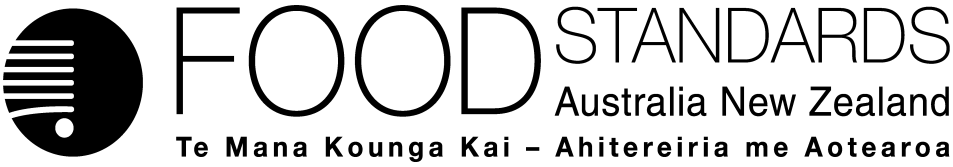 18 June 2021160-21Approval Report – Proposal M1018Maximum Residue Limits (2020)Food Standards Australia New Zealand (FSANZ) has assessed a Proposal prepared by FSANZ to consider varying (including some deletions) Maximum Residue Limits (MRLs) for residues of agricultural and veterinary chemicals in the Australia New Zealand Food Standards Code (the Code). This proposal also included consideration of MRLs adopted by the Codex Alimentarius Commission (Codex) at their meeting in July 2019. A draft food regulatory measure has been prepared.On 2 February 2021, FSANZ sought submissions on a draft variation and published an associated report. FSANZ received eight submissions, including one late submission.FSANZ approved the draft variation, with amendments, on 9 June 2021.The Food Ministers’ Meeting (formerly The Australia and New Zealand Ministerial Forum on Food Regulation) was notified of FSANZ’s decision on 18 June 2021.This Report is provided pursuant to paragraph 63(1)(b) of the Food Standards Australia New Zealand Act 1991 (the FSANZ Act).Table of ContentsExecutive summary	21	Introduction	41.1	The Proposal	41.2	The Current Standard	41.3	Reasons For Preparing The Proposal	41.3.1	International Standards	51.4	Assessment Procedure	61.5	Decision	62	Summary of the findings	62.1	Summary of issues raised in submissions	62.2	Risk assessment	52.2.1 Assessment for establishment of All other foods except animal food commodities MRLs	62.2.2 Consideration of MRLs adopted by Codex in 2019	62.2.3 Microbiology assessment	62.3	Risk management	62.3.1 Food group classifications and commodity names – APVMA / Codex  and Schedule 22	72.3.2 Impacts on imported foods due to MRL variations proposed by the APVMA	82.4	Risk communication	82.4.1	Consultation	82.4.2	World Trade Organization (WTO)	82.5	FSANZ Act assessment requirements	92.5.1	Section 59	92.5.2.	Consideration of Subsection 18(1) of the FSANZ Act	103	Variation to the Code	11Attachment A – Approved Draft Variation to the Australia New Zealand Food Standards Code	12Attachment B – Explanatory Statement	30Attachment C – Draft Variation to the Australia New Zealand Food Standards Code	32Supporting documents The following documents which informed the assessment of this Proposal are available on the FSANZ website:Supporting Document 1 (SD1)	Proposed MRL changes, origin of requests, comparisons with Codex MRLs and dietary exposure estimates for the Australian populationSupporting Document 2 (SD2)	Microbiology Risk AssessmentExecutive summaryThis proposal considered and assessed the variation of new and existing Maximum Residue Limits (MRLs) for a number of agricultural and veterinary (agvet) chemical products for Schedule 20 of the Australia New Zealand Food Standards Code (the Code). The Proposal relates to Australian MRLs only, as the Agreement between the Government of Australia and the Government of New Zealand concerning the Joint Food Standards System (the Treaty) excludes MRLs for agvet chemicals in food from the system setting joint food standards. MRLs are legal limits and apply to all foods sold in Australia. They are determined through residue trials reflecting good agricultural practice (GAP) and are based on the maximum amount of a chemical that is needed to control pests and/or diseases. The Proposal considered MRLs gazetted by the Australian Pesticides and Veterinary Medicines Authority (APVMA) to align with agvet chemical uses in Australia and those requested by other parties seeking to harmonise MRLs in the Code with MRLs established by the Codex Alimentarius Commission (Codex) or other trading partner food standards. Where a request was made, assessed and subsequently superseded by the establishment of a domestic MRL, the requests were removed from the approved draft variation.In addition to stakeholder requests, Food Standards Australia New Zealand (FSANZ) also considered Codex MRLs adopted by the preceding year’s Codex meeting  without the need for interested parties to also submit requests for the same Codex MRLs. New MRLs adopted at the 2019 Codex meeting were subjected to a screening process prior to being considered for inclusion in the harmonisation proposal and comprised nearly half of all requests considered in M1018.FSANZ assessed the dietary exposure for the Australian population for residues that may arise from the proposed MRL variations in the food supply. This assessment was based on internationally agreed best practice scientific methodologies and utilises Australian food consumption data. FSANZ also assessed whether an All other foods except animal food commodities MRL was appropriate for the chemicals requested. The process followed protocols and principles established in Proposal P1027 (Managing low-level agvet chemicals without MRLs).The risk assessment processes had regard to requests for veterinary chemicals, including antimicrobials, which were considered on a case-by-case basis in consultation with the APVMA. FSANZ’s risk assessment concluded that the chemical residues in food associated with the approved variations presented no unacceptable risk to Australian public health and safety from antimicrobial resistance / cross-resistance to important antimicrobials used in human medicine. Following FSANZ’s Call for Submissions, further consideration was given to the proposed measures contained in the draft variation and a number of amendments were made. These amendments and the reasons for them are explained in section 1.5 of this report.For the reasons stated in this report, FSANZ approved the draft variation to Schedule 20 of the Code with amendments. The approved draft variation will permit the sale of foods containing residues at levels consistent with the effective control of pests and diseases and/or manage inadvertent presence of low-level pesticide residues in a plant commodity. The variation of the MRLs in Schedule 20 is considered the most appropriate risk management approach.1	Introduction1.1	The ProposalThe Proposal was prepared to consider varying certain agricultural and veterinary (agvet) Maximum Residue Limits (MRLs) in Schedule 20 of the Australia New Zealand Food Standards Code (the Code). MRL harmonisation requests were submitted by interested parties, and Food Standards Australia New Zealand (FSANZ) also included recently adopted Codex MRLs for consideration in this proposal. The Proposal included the consideration of MRL variations (comprising additions, deletions, reductions and increases to MRLs) and amendments to some residue definitions as proposed by the Australian Pesticides and Veterinary Medicines Authority (APVMA) as a result of amendments to the APVMA MRL Standard as well as requests to align with Codex and trading partner MRLs. ‘M’ proposals are generally prepared on an annual basis to assess proposed changes to MRLs in Schedule 20. These proposals aim to facilitate the sale of imported food that may contain legitimate residues of agvet chemicals used in their production and based on good agricultural practice (GAP). The Proposal also reinstated several chemicals and MRLs that were inadvertently removed when the Code revision came into effect in March 2016. 1.2	The Current StandardStandard 1.4.2 and associated Schedules of the Code set out the MRL standards adopted by the states, territories and the Commonwealth for enforcing and monitoring the maximum concentration of agvet chemical residues in all foods for sale on the Australian market, or imported into Australia at the point of entry. Schedule 20 lists MRLs for agvet chemicals which may be present in foods following their use in food production, and MRLs prescribed in the Code constitute a mandatory requirement that apply to all food products of a particular class. Some MRLs only apply to a specific commodity or a group of commodities while others apply to all other foods except animal food commodities. In this document, the terms foods, food products and commodities are used interchangeably as the MRL could apply to a raw agricultural commodity (e.g. stone fruit), a processed commodity (e.g. a refined oil) or in an ingredient within a processed food for sale (e.g. wheat flour in pastry). Foods containing residues with no listed MRLs, or that exceed relevant MRLs in the Code, cannot be legally sold in Australia. This ensures that residues of agvet chemicals in food are kept as low as possible, are consistent with their approved use, and are at levels assessed to be safe for human consumption. MRLs listed in Schedule 20 are expressed in milligrams per kilogram (mg/kg). An asterisk (*) indicates that the MRL is set at the limit of determination and the symbol ‘T’ indicates that the MRL is a temporary MRL.1.3	Reasons For Preparing The ProposalThe Proposal was prepared to regulate MRLs in Schedule 20, to align the Code with Codex and trading partner standards, and to facilitate the importation and sale of food commodities in Australia. It also aligns MRLs nationally in Schedule 20 by including changes to chemical residue definitions and MRLs following amendments made to the APVMA MRL Standard. FSANZ also compiled a list of recently adopted Codex MRLs and these were included for consideration in this proposal. These variations were submitted to reduce the onus on stakeholders to apply for newly adopted Codex MRLs and promote consistency between domestic and international food regulatory measures without reducing the safeguards that apply to public health and consumer protection. MRL changes were requested for 135 chemicals and 455 chemical-food commodity combinations. These changes were submitted by 25 stakeholders (11 domestic and 14 international), listed below:American Peanut CouncilAssociation of German Hop GrowersAustralian Food and Beverage Importers Association Australian Food and Grocery Council Australian Honey Bee Industry Council Australian Pesticides and Veterinary Medicines AuthorityBASF, GermanyBayer CropScience Pty Ltd Californian Date CommissionCranberry Marketing Committee in combination with the Cranberry InstituteConstellation Brands New ZealandCorteva Food Standards Australia New Zealand Gowan Company LLCIshihara Sangyo Kaisha, Ltd.Knoell Germany GmbH on behalf of Nichino America Inc. McCormick Foods Australia Pty. Ltd. Nestle Australia Ltd Peoples Republic of ChinaSyngenta Australia Taiwan Ministry of Economic AffairsTFB Trading Australia Pty. Ltd. United States Highbush Blueberry CouncilUnited States Department of AgricultureUnited States Hop Industry Plant Protection Committee.1.3.1	International StandardsFSANZ considered varying MRLs for agvet chemicals in food commodities where stakeholders demonstrated a need to include or increase an MRL in Schedule 20 of the Code. For M1018, FSANZ introduced a new process whereby Codex MRLs adopted by the preceding year’s Codex meeting are routinely considered for inclusion in the harmonisation proposal without the need for a third party to submit the same request (see also section 2.2.3).While FSANZ recognises international standards and considers food trade issues, the primary consideration in assessing a requested variation is the protection of Australian public health and safety.Table 1 of Supporting Document 1 (SD1) lists the requested corresponding Codex MRL, or the MRL established in the country in which the food commodity is produced, and the proposed MRL.As commodity descriptors and food commodity names vary internationally, the requested commodity descriptors listed in Table 1 of SD1 may differ from those in the approved draft variation (Attachment A). This is to maintain consistency with existing commodity names and food groups in Schedule 20 and/or 22 of the Code.1.4	Assessment ProcedureThe Proposal was assessed under the General Procedure.1.5	DecisionThe draft variation as proposed following assessment was approved with amendments.The draft variation was amended to remove the proposed commodity MRLs for flumequine and ractopamine for which decisions were deferred. A decision on flumequine was deferred to allow further consideration of the broader issues associated with antimicrobial resistance.  A decision on ractopamine was deferred to allow further consideration and consultation in relation to issues raised in submissions. FSANZ intends to make a decision on these MRLs as part of the next MRL harmonisation proposal.Minor amendments were also made to correct typographical errors to MRLs and formatting inconsistencies. In each case FSANZ confirmed that the initial dietary exposure assessments were conducted using the correct MRLs, and the errors were only included in the Call for Submissions Report and SD1. The approved draft variation, as amended, also does not include MRLs superseded by recently approved domestic MRLs established by the APVMA at the equivalent levels. The approved draft variation takes effect on gazettal and can be found in Attachment A. The related explanatory statement can be found in Attachment B. An explanatory statement is required to accompany an instrument if it is lodged on the Federal Register of Legislation.The draft variation on which submissions were sought can be found in Attachment C. 2	Summary of the findings2.1	Summary of issues raised in submissionsConsultation is a key part of FSANZ’s standards development process. FSANZ acknowledges the time and effort taken by individuals and organisations to make submissions.FSANZ sought public comments to help finalise the assessment of the proposed MRLs and related changes. Comments on the impacts (costs/benefits) of the proposed variations were invited, particularly with regard to food imports and public health and safety concerns associated with the proposed changes.FSANZ received eight submissions from the following:a World Trade Organization (WTO) memberAustralian State food regulatory departments (combined submission)Hive & Wellness AustraliaThe Australian Honey Bee Industry CouncilThe Honey Packers and Marketers Association of AustraliaNestléThe Australian Meat Industry CouncilThe Cattle Council of Australia*.*The submission from the Cattle Council of Australia was received after the deadline. However, as the issues raised by the stakeholder provided important information, the matters were brought to the attention of the Board. The Board chose to consider the late comments as “other relevant matters” under section 59 of the Food Standards Australia New Zealand Act 1991 (the FSANZ Act).A summary of the issues raised in the submissions and FSANZ’s response to them is given in Table 1 below.2.2	Risk assessment The presence of residues of registered and approved agvet chemicals in food commodities at low levels should not represent an unacceptable risk to public health and safety if the chemical has been used according to label instructions. To ensure that this is the case, an assessment of the estimated short term (acute) and/or long term (chronic) dietary exposure to the chemical residue, included metabolites where relevant, was undertaken. This assessment confirmed that the estimated dietary exposures are unlikely to exceed the relevant health based guidance values (HBGVs) for each chemical.To assess the public health and safety implications of agvet chemical residues in food, FSANZ estimated the Australian population’s dietary exposure to these residues from potentially treated foods in the diet and compared the dietary exposure with the relevant HBGVs, which are the acceptable daily intake (ADI) and the acute reference dose (ARfD).In Australia, the ADI and ARfD for agvet chemicals are currently established by the APVMA following an assessment of the toxicity of each chemical. In cases where an Australian ADI or ARfD has not been established, the ADI, and where appropriate the ARfD, adopted by the Joint Food and Agriculture Organization / World Health Organization Meeting on Pesticide Residues (JMPR) was used for risk assessment purposes. Where there is no APVMA or JMPR HBGV and the agvet chemical is listed in Schedule 20, consideration was given to using another HBGV established by a credible agency for the dietary exposure assessment (DEA). Agvet chemicals not currently listed in Schedule 20 that do not have HBGVs established by the APVMA or JMPR, or for which there were questions as to whether it was appropriate to apply a HBGV to the Australian population, were excluded from the harmonisation proposal. Where agvet chemicals have not previously been included in the Code, the residue definition for the requested agvet chemical differs from that in the Code or an amendment to the residue definition was proposed, a new or updated residue definition was determined. This was based on a number of considerations including the nature of the residues determined in residue trials, the toxicological properties of residues and the practicality of analytical methods. Residue definitions may differ for plant and animal commodities. Residue definitions established by JMPR and overseas regulatory bodies were taken into account.The methods used to estimate the Australian population’s dietary exposure to the residues are based on internationally recognised best practice and are consistent with the APVMA’s risk assessment framework for approving and registering agricultural chemical products in Australia. The same process is used by both the APVMA and FSANZ for establishing and reviewing MRLs in Schedule 20.A summary of the dietary exposure estimates for each agvet chemical and related food commodity included in this proposal is provided in SD1. None of the dietary exposure estimates for this proposal exceeded chronic or acute HBGVs and are considered acceptable as they do not pose an unacceptable risk to public health and safety. 2.2.1 Assessment for establishment of All other foods except animal food commodities MRLsThe risk assessment of the chemicals considered in Proposal M1018 included an additional review of the existing, or an assessment for suitability to establish an All other foods except animal food commodities MRL according to the principles agreed in Proposal P1027 (Managing low-level agvet chemicals without MRLs). A list of the outcomes of the review of existing and proposed All other foods except animal commodities MRLs for each chemical considered, together with the details of the assessment and other relevant information is provided in the appendix to SD1.2.2.2 Consideration of MRLs adopted by Codex in 2019In addition to requests from interested parties to align with Codex MRLs, FSANZ considered approximately 300 food commodity MRLs adopted at the 42nd meeting of the Codex Alimentarius Commission. Not all MRLs were required to be considered as other domestically-established or harmonisation-proposal requested MRLs were more appropriate. Following a screening process of the Codex MRLs adopted in 2019, 30 chemicals (197 chemical/commodity combinations) were determined to be suitable for further consideration in Proposal M1018. These proceeded through the same assessment process as all other requests. Of these 30, 29 chemicals and 181 chemical/commodity combinations were included in the proposed variation.2.2.3 Microbiology assessmentAs stated in the guide to submitting requests for MRL harmonisation proposals, FSANZ has specific regard to requests for veterinary chemicals, including antimicrobials, which are considered on a case-by-case basis in consultation with the APVMA. An assessment of antimicrobial resistance (AMR) implications of the residues in food was undertaken for relevant agvet chemicals and food commodities requested through Proposal M1018. This microbiology assessment is provided in Supporting Document 2 (SD2).FSANZ’s risk assessment concluded that the requested variations did not present an unacceptable risk to Australian public health and safety from antimicrobial resistance / cross-resistance to important antimicrobials used in human medicine. However, after further consideration, FSANZ deferred a decision in relation to flumequine to allow the consideration of the broader issues associated with antimicrobial resistance. 2.3	Risk managementFSANZ is committed to ensuring that residues of agvet chemicals that may occur in food commodities are safe for consumers following their approved use in food production, and maintains Schedule 20 of the Code to ensure that such food may be legally sold on the Australian market.FSANZ will only approve variations to MRLs in the Code where the risk assessment concludes that the estimated dietary exposures do not exceed the relevant HBGVs. FSANZ may consider harmonising MRLs in the Code with those established by Codex or a trading partner in circumstances where the risk assessment shows no appreciable health and safety risks from the residues to Australian consumers. In these circumstances, the residues are:likely to occur in food available for sale in Australiaassociated with the permitted use of an agvet chemical in the country where the food is produced.For the agvet chemical MRLs included in this proposal, the dietary exposure estimates undertaken indicate that they pose negligible health and safety risks to Australian consumers. Therefore inclusion in Schedule 20 of the MRLs listed in the approved draft variation is appropriate. Harmonisation requests for agvet chemicals for which the residue is included under another chemical or group in Schedule 20, are normally listed under that chemical. FSANZ received requests to harmonise with MRLs for aluminium, magnesium and zinc phosphides, malathion, metalaxyl-M, alpha and zeta-cypermethrin, s-metolachlor, zineb and ziram. Harmonisation requests for these are not included separately as they are captured by other isomers or a chemical group and residues are appropriately captured under these. Requests for aluminium and magnesium phosphides were included under phosphine as Schedule 20 provides that all phosphides are expressed as hydrogen phosphide (phosphine). In Australia, malathion MRLs are captured under the chemical maldison. Residues arising from the use of alpha / zeta cypermethrin are covered by the MRLs for cypermethrin. FSANZ has included MRL requests for metalaxyl-M and s-metolachlor under metalaxyl and  metolachlor respectively. Proposal M1018 reinstated the chemical entries in Schedule 20 for zoxamide, zinc phosphide, zineb and ziram and as such references were made to phosphine and the chemical group, dithiocarbamates respectively.FSANZ received three submissions regarding the inclusion of the glyphosate MRL for honey to align with the MRL established domestically by the APVMA. Two submitters supported the proposed limit as it was higher than their initial requests to align with overseas limits (EU and NZ default limit). The third submission requested a reduction in the proposed limit to align with the lower EU limit. As the proposed MRL is the Australian domestic MRL, established by the APVMA based on Australian residue data, FSANZ considered this as the most appropriate MRL to include in the variation.Two submissions opposed the establishment of MRLs for ractopamine in four cattle commodities.  The submissions cited adverse trade implications for Australian industry, as well as safety concerns. A decision on ractopamine was deferred to allow further consideration and consultation in relation to the issues raised in these submissions2.3.1 Food group classifications and commodity names – APVMA / Codex  and Schedule 22As commodity group classifications, food descriptors and food commodity names vary across international databases, some of the requested commodities differ from those in the approved variation. This was done to maintain consistency with existing commodity names and food groups in Schedule 20 and/or 22 of the Code.Schedule 22 of the Code has not adopted the recently updated Codex Classification of Foods and Animal Feeds or the APVMA’s updated crop groups and relevant subgroups. As a result, where a new commodity or sub group was requested (e.g. Cane berries) that is not explicitly listed as a commodity or subgroup under an existing food classification in Schedule 22, the proposed entry in Schedule 20 has indicated those commodities from Schedule 22 which relate to the Codex / APVMA food commodity or sub group.2.3.2 Impacts on imported foods due to MRL variations proposed by the APVMAFSANZ is committed to ensuring that the implications of MRL deletions or reductions proposed by the APVMA do not unnecessarily adversely affect trade. This proposal included APVMA requests to delete or reduce MRLs which may affect imported foods containing residues that currently comply with existing MRLs listed in Schedule 20. The APVMA’s proposed deletions and reductions were included as these MRLs were no longer required for domestically produced food. If existing MRLs were proposed to be deleted or reduced, and were currently essential to facilitate trade, FSANZ can delay the deletion/reduction for 12 months. This allows sufficient time for trading partners to apply for an import MRL through FSANZ’s 2021 MRL harmonisation proposal.FSANZ did not receive any requests from the APVMA to remove an entire chemical or any submissions requesting the retention of any of the proposed deletions or reductions. However, if a request had been received to remove all domestic uses of a chemical, those chemicals would be deleted from Schedule 20 and this could have an adverse impact on imported foods.2.4	Risk communication 2.4.1	ConsultationConsultation is a key part of FSANZ’s standards development process. FSANZ’s communication strategy for this proposal focussed on alerting the community to the proposed changes via the Call for Submissions Report published on the FSANZ website on 2 February 2021, as well as the FSANZ notification circular, media release(s) and social media tools. Subscribers and interested parties were notified about the availability of reports for public comment. FSANZ sought public comment on the proposed changes to Schedule 20 (see Attachment C) and welcomed all comments. FSANZ was particularly interested in comments on any impacts (costs/benefits) of the proposed draft variation, in particular likely impacts on importation of food if variations are advanced, and any public health and safety considerations associated with the proposed changes. FSANZ appreciated comments, particularly from WTO members in relation to this. Every submission on the proposal was considered by the FSANZ Board. All comments are valued and contribute to the rigour of our assessment. Details of the issues raised in the submissions and FSANZ’s responses to them can be found in Table 1 of this Approval Report. 2.4.2	World Trade Organization (WTO)As members of the WTO, Australia and New Zealand are obligated to notify WTO member nations where proposed mandatory regulatory measures are inconsistent with any existing or imminent international standards and the proposed measure may have a significant effect on trade.Amending MRLs in Schedule 20 may affect international trade. MRLs constitute a mandatory requirement and apply to all food products of a particular class whether produced domestically or imported. Foods with agvet chemical residues not listed in Schedule 20 or that exceed the relevant MRLs listed in the Code cannot legally be sold in Australia. FSANZ made a notification to the WTO for this proposal in accordance with the WTO Agreement under the WTO Application of Sanitary and Phytosanitary Measures. One WTO member nation provided comments on this proposal and these are addressed in section 2.1.2.5	FSANZ Act assessment requirements2.5.1	Section 592.5.1.1	Consideration of costs and benefitsIn 2010, the Office of Best Practice Regulation provided FSANZ with a standing exemption (ID 12065) from preparing a Regulation Impact Statement for MRL proposals and applications.FSANZ, however, has given consideration to the costs and benefits that may arise from the proposed measure. The FSANZ Act requires FSANZ to have regard to whether costs that would arise from the proposed measure outweigh the direct and indirect benefits to the community, industry and Government. The proposed MRL variations benefit growers and producers, state and territory agencies and the Australian Government in that they serve to further harmonise agricultural and food standards. Achieving consistency between agricultural and food legislation assists in the efficient enforcement of regulations and minimises compliance costs to primary producers.Food importers, businesses and manufacturers may also benefit from the additional or increased MRLs following approval of the proposed draft variations. Consumers may benefit because the proposed variations extend the options to source a wider variety of safe foods. Conversely, importers and consequently consumers may be disadvantaged where proposed additional or increased MRLs are not progressed as this may unnecessarily limit the variety of certain foods.MRL deletions or reductions have the potential to restrict importation of foods and could potentially result in higher food prices and a reduced product range available to consumers. However, as identified at section 2.3.2, there is scope under current processes to retain specific MRLs for imported foods where the residues do not present a health risk to consumers, and there is a legitimate Codex or trading partner MRL.2.5.1.2	Other measuresThere are no other measures (whether available to FSANZ or not) that would be more cost-effective than a food regulatory measure developed or varied as a result of this proposal.2.5.1.3	Any relevant New Zealand standardsThe Agreement between the Governments of Australia and New Zealand concerning a Joint Food Standards System (the Treaty) excludes MRLs for agvet chemicals in food from the system that sets joint food standards. Australia and New Zealand, therefore, independently and separately develop MRLs for agvet chemicals in food commodities. However, under the Trans-Tasman Mutual Recognition Arrangement (TTMRA), Australia and New Zealand accept food commodities that are legal for sale in each country, regardless of the sale-related regulatory requirements in the individual country.All imported and domestically-produced food sold in New Zealand (except food imported from Australia) must comply with the current Maximum residue levels (MRLs) for agricultural compounds – Food notice and amendments. Agvet chemical residues in food must comply with the specific MRLs listed in the Food Notice including the ‘default’ MRL of 0.1 mg/kg where no specific MRL is listed. If a food is imported and no domestic MRL has been established, Codex MRLs can be recognised.MRLs in the Code may differ from those in the New Zealand Food Notice for a number of legitimate reasons including different use patterns of the chemicals.2.5.1.4	Any other relevant mattersOther relevant matters are considered below. 2.5.2.	Consideration of Subsection 18(1) of the FSANZ Act FSANZ has also considered the three objectives in subsection 18(1) of the FSANZ Act during the assessment.2.5.2.1	Protection of public health and safetyMRLs are established and maintained to protect public health and safety. FSANZ comprehensively reviewed all requests received and conducted DEAs on requests that met FSANZ MRL policy requirements. The DEAs assessed the suitability of increased or new MRLs requested by both the APVMA and other parties. Using the best available scientific data and internationally recognised risk assessment methodologies, FSANZ concluded that the proposed MRLs will pose negligible public health and safety risks to consumers.2.5.2.2	The provision of adequate information relating to food to enable consumers to make informed choicesThis objective is not relevant to matters considered in this proposal. 2.5.2.3	The prevention of misleading or deceptive conductThis objective is not relevant to matters considered in this proposal. 2.5.3	Consideration of Subsection 18(2) of the FSANZ ActFSANZ has also had regard to:The need for standards to be based on risk analysis using the best available scientific evidenceThe approved amendments to Schedule 20 are based on risk analyses that used the best available scientific evidence and internationally recognised risk assessment methodologies. FSANZ conducted risk assessments, which concluded that the estimated dietary exposures for each proposed MRL, using Australian food consumption data, did not exceed HBGVs.The APVMA separately undertake formal legislative reviews or reconsideration of domestically approved chemicals to scientifically reassess the risks with agvet chemicals to ensure that agvet chemicals are used safely and effectively. FSANZ and the APVMA liaise closely in regards to the outcomes of these chemical reviews and amendments to Schedule 20 are made accordingly.The promotion of consistency between domestic and international food standardsThe approved amendments to Schedule 20 remove inconsistencies between agricultural and food standards and further align the Code with trading partner standards and Codex MRLs.The desirability of an efficient and internationally competitive food industryThe approved amendments to Schedule 20 were incorporated to minimise potential costs to primary producers, rural and regional communities and importers, permitting the sale of food that contains approved levels of agvet chemical residues.The promotion of fair trading in foodThis is addressed in section 2.5.1.1. Any written policy guidelines formulated by the Forum on Food RegulationFSANZ has given regard to The Food Ministers’ Meeting’s Policy Guideline on the Regulation of Residues of Agricultural and Veterinary Chemicals in Food. It forms a framework for the consideration of alternative approaches to address issues surrounding the regulation of residues of agricultural and veterinary chemicals in food.3	Variation to the Code The approved variation to the Code can be found in Attachment A.MRLs in the tables in the approved variation are expressed as mg/kg. An asterisk (*) indicates that the MRL is set at the limit of determination and the symbol ‘T’ indicates that the MRL is a temporary MRL. This temporary categorisation enables further work to be carried out in Australia or overseas for reconsideration at some future date. It can also be used in Australia when an MRL is being phased out. Temporary MRLs are often established by the APVMA and their expiration periods can vary depending on the particular chemical. A draft explanatory statement can be found in Attachment B. An explanatory statement is required to accompany an instrument lodged on the Federal Register of Legislation.AttachmentsA.	Approved draft variation to the Australia New Zealand Food Standards Code B.	Explanatory Statement C.	Draft variation to the Australia New Zealand Food Standards Code (call for submissions)Attachment A – Approved Draft Variation to the Australia New Zealand Food Standards Code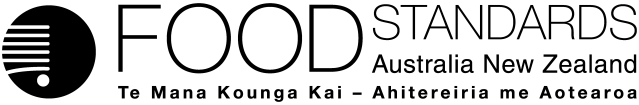 Food Standards (Proposal M1018 – Maximum Residue Limits (2020)) VariationThe Board of Food Standards Australia New Zealand gives notice of the making of this variation under section 92 of the Food Standards Australia New Zealand Act 1991. The variation commences on the date specified in clause 3 of this variation.Dated [To be completed by Standards Management Officer]Standards Management OfficerDelegate of the Board of Food Standards Australia New ZealandNote:  This variation will be published in the Commonwealth of Australia Gazette No. FSC XX on XX Month 20XX. This means that this date is the gazettal date for the purposes of clause 3 of the variation. 1	NameThis instrument is the Food Standards (Proposal M1018 – Maximum Residue Limits (2020)) Variation.2	Variation to a standard in the Australia New Zealand Food Standards CodeThe Schedule varies a Standard in the Australia New Zealand Food Standards Code.3	CommencementThe variation commences on the date of gazettal.Schedule[1]	Schedule 20 is varied by [1.1]	inserting in alphabetical order [1.2]	omitting from each of the following chemicals, the foods and associated MRLs[1.3]	inserting for each of the following chemicals the foods and associated MRLs in alphabetical order[1.4]	omitting for each of the following chemicals, the maximum residue limit for the food and substitutingAttachment B – Explanatory Statement1.	AuthoritySection 13 of the Food Standards Australia New Zealand Act 1991 (the FSANZ Act) provides that the functions of Food Standards Australia New Zealand (the Authority) include the development of standards and variations of standards for inclusion in the Australia New Zealand Food Standards Code (the Code).Division 2 of Part 3 of the FSANZ Act specifies that the Authority may prepare a proposal for the development or variation of food regulatory measures, including standards. This Division also stipulates the procedure for considering a proposal for the development or variation of food regulatory measures. The Authority prepared Proposal M1018 which considered amending certain maximum residue limits (MRLs) in the Code for residues of agricultural and veterinary chemicals that may occur in food. The Authority considered the Proposal in accordance with Division 2 of Part 3 and has approved a draft Standard. Following consideration by the Food Ministers’ Meeting (formerly The Australia and New Zealand Ministerial Forum on Food Regulation), section 92 of the FSANZ Act stipulates that the Authority must publish a notice about the standard or draft variation of a standard. Section 94 of the FSANZ Act specifies that a standard, or a variation of a standard, in relation to which a notice is published under section 92 is a legislative instrument, but is not subject to parliamentary disallowance or sunsetting under the Legislation Act 2003.2.	Purpose The Authority has approved a draft variation to Schedule 20 to vary maximum residue limits MRLs for residues of agricultural and veterinary chemicals in food commodities. Section S20—3 currently lists the MRLs for agricultural and veterinary chemicals which may occur in foods, however if an MRL is not listed for a particular agricultural or veterinary chemical food combination or there is no All other foods except animal food commodities MRL, there must be no detectable residues of that chemical in that food. This general prohibition means that, in the absence of a relevant MRL in the Code, the food may not be sold where there are detectable residues. MRL variations may be required to permit the sale of foods containing legitimate residues. These are technical amendments following APVMA legislated changes in use patterns of agricultural and veterinary chemicals available to chemical product users. These changes include crop uses such as a reduction from a food group MRL to an individual commodity or an increase/addition of an individual commodity MRL within a group, and the withdrawal of older products following a review. In regard to Australia’s WTO obligations, MRLs may be harmonised with international or trading partner standards. Internationally, farmers face different pest and disease pressures, agricultural and veterinary chemical use patterns and the legitimate residues in food associated with these uses may vary accordingly.A risk assessment including a dietary exposure assessment was conducted prior to the variation of MRLs to ensure that the amended limits pose negligible public health and safety concerns to consumers. 3.	Documents incorporated by referenceThe variations to food regulatory measures do not incorporate any documents by reference.4.	ConsultationIn accordance with the procedure in Division 2 of Part 3 of the FSANZ Act, the Authority’s consideration of Proposal M1018 included one round of public consultation following an assessment and the preparation of a draft Standard and associated reports. Submissions were called for on 1 February 2020 for a six-week consultation period domestically and sixty days through the WTO notification process.A Regulation Impact Statement was not required because the approved variations to Schedule 20 are likely to have a minor impact on business and individuals and the OBPR previously provided a standing exemption (ID 12065). 5.	Statement of compatibility with human rightsThis instrument is exempt from the requirements for a statement of compatibility with human rights as it is a non-disallowable instrument under section 94 of the FSANZ Act.6.	VariationItem [1] varies Schedule 20.Item [1.1] inserts chemicals not currently listed, in alphabetical order, including chemical name, residue definition, food commodity and new associated MRLs.Item [1.2] omits the food commodities and associated MRLs for the chemicals listed.Item [1.3] inserts the food commodities and associated MRLs for the chemicals listed.Item [1.4] omits the food commodities and associated MRLs for the chemicals listed, substituting them with new MRLs.Attachment C – Draft Variation to the Australia New Zealand Food Standards CodeFood Standards (Proposal M1018 – Maximum Residue Limits (2020)) VariationThe Board of Food Standards Australia New Zealand gives notice of the making of this variation under section 92 of the Food Standards Australia New Zealand Act 1991. The variation commences on the date specified in clause 3 of this variation.Dated [To be completed by Standards Management Officer]Standards Management OfficerDelegate of the Board of Food Standards Australia New ZealandNote:  This variation will be published in the Commonwealth of Australia Gazette No. FSC XX on XX Month 20XX. This means that this date is the gazettal date for the purposes of clause 3 of the variation. 1	NameThis instrument is the Food Standards (Proposal M1018 – Maximum Residue Limits (2020)) Variation.2	Variation to a standard in the Australia New Zealand Food Standards CodeThe Schedule varies a Standard in the Australia New Zealand Food Standards Code.3	CommencementThe variation commences on the date of gazettal.Schedule[1]	Schedule 20 is varied by [1.1]	inserting in alphabetical order [1.2]	omitting from each of the following chemicals, the foods and associated MRLs[1.3]	inserting for each of the following chemicals the foods and associated MRLs in alphabetical order[1.4]	omitting for each of the following chemicals, the maximum residue limit for the food and substitutingTable 1: Summary of issues raised in submissions Issue Raised byFSANZ responseInconsistencies between Australian and Codex MRL levels.P.R. China (WTO member)Noted.Pests, diseases and environmental factors vary internationally and it is not uncommon for MRLs to vary by an order of magnitude or more between Codex and other countries, including Australia. With regard to consideration of Codex or trading partner MRLs, most proposed amendments are for increases to, or the inclusion of new commodity MRLs under specific chemicals, and are therefore trade facilitating. However, FSANZ recognises that there are instances, illustrated by the P.R. China’s examples of Codex MRLs for acetamiprid in cottonseed and azoxystrobin in celery, where MRLs differ. We note the suggestion to avoid setting too strict limits.FSANZ has introduced a new process as part of M1018 whereby Codex MRLs adopted by the preceding year’s Codex Alimentarius Commission meeting are routinely considered for inclusion in the harmonisation proposal without the need for a third party to submit the same request. However, this new process does not apply to MRLs that were adopted by Codex prior to 2019. Using the examples provided above, MRLs for acetamiprid in cottonseed and azoxystrobin in celery were not recently adopted Codex MRLs, therefore not considered for inclusion in M1018. However, FSANZ did not receive any third party requests to align with Codex (or any other international) MRLs for acetamiprid in cottonseed and azoxystrobin in celery.Whilst FSANZ sets import MRLs, Codex MRLs are not automatically adopted into Schedule 20 of the Code, with MRL requests being individually considered. Food safety risks are evaluated by undertaking a dietary exposure assessment using Australian food consumption data and internationally agreed best practice scientific methodologies. Assessments are consistent with those that are applied by the FAO/WHO Joint Meeting on Pesticide Residues (JMPR).The departments note that a number of the proposed MRL changes differ from values set by either the European Union (EU) or Codex, the latter of which is the principle source of MRLs at the international level. Further, they seek advice from FSANZ on the suitability of the proposed MRLs in Proposal M1018 for food consumed in Australia, where they are not consistent with levels set by Codex.Victorian Department of Health and the Victorian Department of Jobs, Precincts and RegionsNoted.FSANZ notes the Victorian Government’s examples of the Codex MRLs, in particular a typographical error in the MRL for kresoxim‐methyl in barley, similar grains, and pseudocereals with husks. FSANZ confirms that the initial dietary exposure assessment was conducted using the correct MRL, and the error was only included in the Call for Submissions Report and SD1. The MRL of 15 mg/kg was amended to 0.15 mg/kg in the approved draft variation.With respect to MRLs more broadly, please see the above statements regarding pests, environmental factors and dietary exposure assessments. FSANZ has introduced a new process as part of M1018 whereby Codex MRLs adopted by the preceding year’s Codex Alimentarius Commission meeting are routinely considered for inclusion in the harmonisation proposal without the need for a third party to submit the same request. Other scenarios with respect to Codex MRLs will be considered as part of future proposals e.g. where a request is made for an MRL that is lower than an existing Codex MRL. FSANZ regularly monitors exposures of Australian consumers to agvet chemical residues through the Australian Total Diet Study. These surveys have consistently shown that levels of agvet chemical residues in foods are low and do not pose health risks to Australian consumers. What consideration has FSANZ given to whether the higher MRLs proposed in M1018 will promote agvet chemical use that is inconsistent with Good Agricultural Practice in both Australia and in countries importing food to Australia, which could potentially result in higher levels of chemicals than necessary on foods.Victorian Department of Health and the Victorian Department of Jobs, Precincts and RegionsIn Australia, two statutory national agencies are jointly responsible for the MRLs listed in Schedule 20 of the Australia New Zealand Food Standards Code (the Code). These are Food Standards Australia New Zealand (FSANZ) and the Australian Pesticides and Veterinary Medicines Authority (APVMA). The APVMA is the national authority responsible for the approval and registration of pesticides permitted for domestic use in food production. The APVMA sets MRLs for these pesticides in a separate APVMA MRL Standard. It is the APVMA Standard that is generally used by the Australian states and territories to determine if approved directions for use of pesticides have been complied with in primary production i.e. control of use purposes. The APVMA also has several compliance strategies to monitor agvet chemical usage in the market. The Department of Agriculture manages the risk of pesticide and veterinary residues arising from domestic use through the National Residue Survey. The NRS supports primary producers and agricultural industries using random or specifically designed sampling programs to help identify potential issues and encourage good agricultural practices nationally. The Department of Agriculture also inspects and monitors imported food for compliance with food safety regulations through the Imported Food Inspection Scheme (IFIS). Imported food is inspected using a risk-based approach to check it meets Australian requirements for public health and safety including MRLs established in Schedule 20 of the Code.Requests that the newly proposed MRL for glyphosate in honey of 0.2 mg/kg be reduced. It is suggested that the MRL be adjusted to 0.05 mg/kg, consistent with the current EU MRL. The Australian Honey Bee Industry CouncilThe proposed MRL for glyphosate in honey aligns with the Australian domestic MRL (0.2 mg/kg) established in 2020 by the APVMA.MRLs established by the APVMA reflect residues that may occur in domestic food commodities. Establishing an MRL in Schedule 20 of the Code that is lower than an APVMA MRL would result in food containing legitimate residues being unable to be legally sold in AustraliaFSANZ determined that there were no unacceptable risks to Australian public health and safety associated with inclusion of the proposed MRL.Oppose the establishment of an MRL for ractopamine in cattle meat and fats. It is suggested that ractopamine use in Australiancattle poses a significant threat to Australia’s export market access and could have significant trade implications.The Australian Meat Industry CouncilThe Cattle Council of Australia (Late Submission)Noted.Information regarding the roles of FSANZ and the APVMA, as well as the importance of comprehensive dietary exposure assessments in establishing MRLS are described above. FSANZ’s initial assessment was that the proposed MRLs do not pose an unacceptable risk to public health and safety. The proposed MRLs for cattle meat, offal and fats align with existing Codex MRLs. Under the WTO’s SPS Agreement, Codex MRLs are taken to represent the international consensus.  However, in light of the issues raised by submitters, FSANZ deferred a decision on the proposed MRL to allow further consideration and consultation in relation to issues raised, including possible trade implications for Australian producers. See section 1.5 of this report.Support for the establishment of clear, uniform, unambiguous MRL standards for honey, especially when there is no human health risk or considerations. Consistent with Codex, a proposed MRL for glyphosate has been set at 0.2 mg/kg for honey.Hive & Wellness AustraliaThe Honey Packers and Marketers Association of AustraliaNoted.Support the draft variations to Schedule 20 of the Food Standards Code.NestléNoted.Agvet chemical: EthiproleAgvet chemical: EthiprolePermitted residue—commodities of plant origin: EthiprolePermitted residue—commodities of animal origin:Sum of ethiprole and 5-amino-1-(2,6-dichloro-4-trifluoromethylphenyl)-4-ethylsulfonylpyrazole-3-carbonitrile (ethiprole-sulfone), expressed as parent equivalents.Permitted residue—commodities of plant origin: EthiprolePermitted residue—commodities of animal origin:Sum of ethiprole and 5-amino-1-(2,6-dichloro-4-trifluoromethylphenyl)-4-ethylsulfonylpyrazole-3-carbonitrile (ethiprole-sulfone), expressed as parent equivalents.Coffee beans0.07Coffee beans, roasted0.2Edible offal (mammalian)0.1Eggs0.05Fats (mammalian)0.15Meat (mammalian)0.15Milk fats0.5Milks0.01Poultry, Edible offal of0.05Poultry fats0.05Poultry meat0.05Rice, husked1.5Rice, polished0.4Agvet chemical: FenpicoxamidAgvet chemical: FenpicoxamidPermitted residue—commodities of plant origin: Fenpicoxamid Permitted residue—commodities of plant origin: Fenpicoxamid Banana0.15Agvet chemical: FlusilazoleAgvet chemical: FlusilazolePermitted residue: FlusilazolePermitted residue: FlusilazoleApple0.3Agvet chemical: PicoxystrobinAgvet chemical: PicoxystrobinPermitted residue:  PicoxystrobinPermitted residue:  PicoxystrobinPeanut0.05Rice0.05Soya bean (dry)0.06Wheat0.04Agvet chemical: TioxazafenAgvet chemical: TioxazafenPermitted residue:  Sum of tioxazafen and benzamidine (benzenecarboximidamide), expressed as tioxazafenPermitted residue:  Sum of tioxazafen and benzamidine (benzenecarboximidamide), expressed as tioxazafenCotton seed*0.01Edible offal (mammalian) 0.03Eggs*0.02Fats (mammalian)0.03Maize*0.01Meat (mammalian)0.02Milks0.02Poultry, edible offal of*0.02Poultry fats*0.02Poultry meat*0.02Soya bean (dry)0.04Agvet chemical: TriflumezopyrimAgvet chemical: TriflumezopyrimPermitted residue—commodities of plant origin: TriflumezopyrimPermitted residue—commodities of animal origin: TriflumezopyrimPermitted residue—commodities of plant origin: TriflumezopyrimPermitted residue—commodities of animal origin: TriflumezopyrimRice0.2Agvet chemical: Zinc phosphide See PhosphineAgvet chemical: ZinebSee DithiocarbamatesAgvet chemical: ZiramSee DithiocarbamatesAgvet chemical: ZoxamideAgvet chemical: ZoxamidePermitted residue:  ZoxamidePermitted residue:  ZoxamideGrapes5Agvet chemical: AbamectinAgvet chemical: AbamectinPermitted residue:  Avermectin B1aPermitted residue:  Avermectin B1aBlackberries0.1Raspberries, red, black 0.1Agvet chemical: AcetamipridAgvet chemical: AcetamipridPermitted residue—commodities of plant origin:  AcetamipridPermitted residue—commodities of animal origin:  Sum of acetamiprid and N-demethyl acetamiprid ((E)-N1-[(6-chloro-3-pyridyl)methyl]-N2-cyanoacetamidine), expressed as acetamipridPermitted residue—commodities of plant origin:  AcetamipridPermitted residue—commodities of animal origin:  Sum of acetamiprid and N-demethyl acetamiprid ((E)-N1-[(6-chloro-3-pyridyl)methyl]-N2-cyanoacetamidine), expressed as acetamipridTomatoT0.1Agvet chemical: Acibenzolar-S-methylAgvet chemical: Acibenzolar-S-methylPermitted residue:  Acibenzolar-S-methyl and all metabolites containing the benzo[1,2,3]thiadiazole-7-carboxyl moiety hydrolysed to benzo[1,2,3]thiadiazole-7-carboxylic acid, expressed as acibenzolar-S-methylPermitted residue:  Acibenzolar-S-methyl and all metabolites containing the benzo[1,2,3]thiadiazole-7-carboxyl moiety hydrolysed to benzo[1,2,3]thiadiazole-7-carboxylic acid, expressed as acibenzolar-S-methylCucumberT0.5Squash, summer (including zucchini)T0.5Agvet chemical: AmetoctradinAgvet chemical: AmetoctradinPermitted residue—commodities of plant origin:  AmetoctradinPermitted residue—commodities of animal origin:  Sum of ametoctradin and 6-(7-amino-5-ethyl [1,2,4] triazolo [1,5-a]pyrimidin-6-yl) hexanoic acidPermitted residue—commodities of plant origin:  AmetoctradinPermitted residue—commodities of animal origin:  Sum of ametoctradin and 6-(7-amino-5-ethyl [1,2,4] triazolo [1,5-a]pyrimidin-6-yl) hexanoic acidFruiting vegetables, other than cucurbits [except mushrooms; sweet corn (corn-on-the-cob)]1.5Agvet chemical: AzoxystrobinAgvet chemical: AzoxystrobinPermitted residue:  AzoxystrobinPermitted residue:  AzoxystrobinBasil T70BergamotT50Burnet, saladT50Coriander (leaves, roots, stems)T50Coriander, seedT50Dill, seedT50Fennel, seedT50Herbs [except as otherwise listed under this chemical]T50Kaffir lime leavesT50Lemon grassT50Lemon verbena (dry leaves)T50Mexican tarragonT50Rose and dianthus (edible flowers)T50Tea, Green, BlackT20Agvet chemical: BentazoneAgvet chemical: BentazonePermitted residue:  BentazonePermitted residue:  BentazonePulses *0.01Agvet chemical: CarbendazimAgvet chemical: CarbendazimPermitted residue:  Sum of carbendazim and 2-aminobenzimidazole, expressed as carbendazimPermitted residue:  Sum of carbendazim and 2-aminobenzimidazole, expressed as carbendazimPeppers *0.1Agvet chemical: Carfentrazone-ethylAgvet chemical: Carfentrazone-ethylPermitted residue:  Carfentrazone-ethylPermitted residue:  Carfentrazone-ethylBerries and other small fruits [except grapes]T*0.05Agvet chemical: ChlorantraniliproleAgvet chemical: ChlorantraniliprolePermitted residue—plant commodities and animal commodities other than milk:  ChlorantraniliprolePermitted residue—milk:  Sum of chlorantraniliprole, 3-bromo-N-[4-chloro-2-(hydroxymethyl)-6-[(methylamino)carbonyl]phenyl]-1-(3-chloro-2-pyridinyl)-1H-pyrazole-5-carboxamide, and 3-bromo-N-[4-chloro-2-(hydroxymethyl)-6-[[((hydroxymethyl)amino)carbonyl]phenyl]-1-(3-chloro-2-pyridinyl)-1H-pyrazole-5-carboxamide, expressed as chlorantraniliprolePermitted residue—plant commodities and animal commodities other than milk:  ChlorantraniliprolePermitted residue—milk:  Sum of chlorantraniliprole, 3-bromo-N-[4-chloro-2-(hydroxymethyl)-6-[(methylamino)carbonyl]phenyl]-1-(3-chloro-2-pyridinyl)-1H-pyrazole-5-carboxamide, and 3-bromo-N-[4-chloro-2-(hydroxymethyl)-6-[[((hydroxymethyl)amino)carbonyl]phenyl]-1-(3-chloro-2-pyridinyl)-1H-pyrazole-5-carboxamide, expressed as chlorantraniliproleFruiting vegetables, other than cucurbits [except peppers, chili; sweet corn (corn-on-the-cob)]0.3Agvet chemical: ChlorpyrifosAgvet chemical: ChlorpyrifosPermitted residue:  ChlorpyrifosPermitted residue:  ChlorpyrifosVegetables [except asparagus; brassica vegetables; cassava; celery; leek; peppers, chili (dry); peppers, sweet; potato; swede; sweet potato; taro; tomato]T*0.01Agvet chemical: CyclaniliproleAgvet chemical: CyclaniliprolePermitted residue: CyclaniliprolePermitted residue: CyclaniliproleApple0.1Agvet chemical: CypermethrinAgvet chemical: CypermethrinPermitted residue:  Cypermethrin, sum of isomersPermitted residue:  Cypermethrin, sum of isomersBerries and other small fruits [except grapes]0.5Agvet chemical: Fluazifop-p-butylAgvet chemical: Fluazifop-p-butylPermitted residue:  Sum of fluazifop-butyl, fluazifop and their conjugates, expressed as fluazifopPermitted residue:  Sum of fluazifop-butyl, fluazifop and their conjugates, expressed as fluazifopOilseed0.5Agvet chemical: FludioxonilAgvet chemical: FludioxonilPermitted residue—commodities of animal origin:  Sum of fludioxonil and oxidisable metabolites, expressed as fludioxonilPermitted residue—commodities of plant origin:  FludioxonilPermitted residue—commodities of animal origin:  Sum of fludioxonil and oxidisable metabolites, expressed as fludioxonilPermitted residue—commodities of plant origin:  FludioxonilOnion, bulb0.2PulsesT0.1Agvet chemical: FlutriafolAgvet chemical: FlutriafolPermitted residue:  FlutriafolPermitted residue:  FlutriafolOilseed [except rape seed (canola)]0.05Agvet chemical: ImazalilAgvet chemical: ImazalilPermitted residue:  ImazalilPermitted residue:  ImazalilCitrus fruits10Agvet chemical: ImidaclopridAgvet chemical: ImidaclopridPermitted residue:  Sum of imidacloprid and metabolites containing the 6-chloropyridinylmethylene moiety, expressed as imidaclopridPermitted residue:  Sum of imidacloprid and metabolites containing the 6-chloropyridinylmethylene moiety, expressed as imidaclopridDateT1Fruiting vegetables other than cucurbits [except sweet corn (corn-on-the-cob)]0.5Teas (tea and herb teas)T10Agvet chemical: Kresoxim-methylAgvet chemical: Kresoxim-methylPermitted residue—commodities of plant origin:  Kresoxim-methylPermitted residue—commodities of animal origin:  Sum of a-(p-hydroxy-o-tolyloxy)-o-tolyl (methoxyimino) acetic acid and (E)-methoxyimino[a-(o-tolyloxy)-o-tolyl]acetic acid, expressed as kresoxim-methylPermitted residue—commodities of plant origin:  Kresoxim-methylPermitted residue—commodities of animal origin:  Sum of a-(p-hydroxy-o-tolyloxy)-o-tolyl (methoxyimino) acetic acid and (E)-methoxyimino[a-(o-tolyloxy)-o-tolyl]acetic acid, expressed as kresoxim-methylBarley0.1Agvet chemical: MefentrifluconazoleAgvet chemical: MefentrifluconazolePermitted residue: MefentrifluconazolePermitted residue: MefentrifluconazoleApple1Agvet chemical: MetalaxylAgvet chemical: MetalaxylPermitted residue:  MetalaxylPermitted residue:  MetalaxylBerries and other small fruits [except cranberry; grapes; strawberry]T0.5Chives2Agvet chemical: OxathiapiprolinAgvet chemical: OxathiapiprolinPermitted residue:  OxathiapiprolinPermitted residue:  OxathiapiprolinBlackberry0.5Citrus oil2Leafy vegetables [except lettuce, head]15Raspberries, red, black0.5Agvet chemical: ParaquatAgvet chemical: ParaquatPermitted residue:  Paraquat cationPermitted residue:  Paraquat cationOilseed [except cotton seed; peanut]*0.05Peanut*0.01Peanut, whole*0.01Agvet chemical: PermethrinAgvet chemical: PermethrinPermitted residue:  Permethrin, sum of isomersPermitted residue:  Permethrin, sum of isomersLeafy vegetables [except lettuce, head; lettuce, leaf]T5Lemon verbenaT5Agvet chemical: PhosphineAgvet chemical: PhosphinePermitted residue:  All phosphides, expressed as hydrogen phosphide (phosphine)Permitted residue:  All phosphides, expressed as hydrogen phosphide (phosphine)Oilseed*0.01Agvet chemical: PyraclostrobinAgvet chemical: PyraclostrobinPermitted residue—commodities of plant origin:  PyraclostrobinPermitted residue—commodities of animal origin:  Sum of pyraclostrobin and metabolites hydrolysed to 1-(4-chloro-phenyl)-1H-pyrazol-3-ol, expressed as pyraclostrobinPermitted residue—commodities of plant origin:  PyraclostrobinPermitted residue—commodities of animal origin:  Sum of pyraclostrobin and metabolites hydrolysed to 1-(4-chloro-phenyl)-1H-pyrazol-3-ol, expressed as pyraclostrobinCereal grains [except barley; oats; rye; triticale; wheat]*0.01Agvet chemical: PyriofenoneAgvet chemical: PyriofenonePermitted residue:  PyriofenonePermitted residue:  PyriofenoneGrapes1.5Agvet chemical: PyriproxyfenAgvet chemical: PyriproxyfenPermitted residue:  PyriproxyfenPermitted residue:  PyriproxyfenFruiting vegetables, other than cucurbits1Agvet chemical: SethoxydimAgvet chemical: SethoxydimPermitted residue:  Sum of sethoxydim and metabolites containing the 5-(2-ethylthiopropyl)cyclohexene-3-one and 5-(2-ethylthiopropyl)-5-hydroxycyclohexene-3-one moieties and their sulfoxides and sulfones, expressed as sethoxydimPermitted residue:  Sum of sethoxydim and metabolites containing the 5-(2-ethylthiopropyl)cyclohexene-3-one and 5-(2-ethylthiopropyl)-5-hydroxycyclohexene-3-one moieties and their sulfoxides and sulfones, expressed as sethoxydimCherries0.2Pulses [except lupin (dry)]*0.1Agvet chemical: SulfoxaflorAgvet chemical: SulfoxaflorPermitted residue:  SulfoxaflorPermitted residue:  SulfoxaflorCereal grains*0.01Macadamia nuts*0.01Tree nuts [except macadamia nuts]0.02Agvet chemical: TebuconazoleAgvet chemical: TebuconazolePermitted residue:  TebuconazolePermitted residue:  TebuconazolePome fruits*0.01Agvet chemical: 2,4-DAgvet chemical: 2,4-DPermitted residue:  2, 4-DPermitted residue:  2, 4-DBlueberries0.2Cranberry0.5Hops, dry 0.2Agvet chemical: AbamectinAgvet chemical: AbamectinPermitted residue:  Avermectin B1aPermitted residue:  Avermectin B1aCane berries (= Blackberries; Dewberries (including Boysenberry; Loganberry and Youngberry); Raspberries, red, black)0.2Chive, dry0.08Grape juice0.05Orange oil, edible0.1Agvet chemical: AcephateAgvet chemical: AcephatePermitted residue:  Acephate (Note:  the metabolite methamidophos has separate MRLs)Permitted residue:  Acephate (Note:  the metabolite methamidophos has separate MRLs)Bean, seed (dry)3Cranberry0.5Lime1Mango*0.01Agvet chemical: AcetamipridAgvet chemical: AcetamipridPermitted residue—commodities of plant origin:  AcetamipridPermitted residue—commodities of animal origin:  Sum of acetamiprid and N-demethyl acetamiprid ((E)-N1-[(6-chloro-3-pyridyl)methyl]-N2-cyanoacetamidine), expressed as acetamipridPermitted residue—commodities of plant origin:  AcetamipridPermitted residue—commodities of animal origin:  Sum of acetamiprid and N-demethyl acetamiprid ((E)-N1-[(6-chloro-3-pyridyl)methyl]-N2-cyanoacetamidine), expressed as acetamipridFruiting vegetables other than cucurbits [except mushrooms; sweetcorn; tomato]0.2Peppers, chili (dry)2Agvet chemical:  AcifluorfenAgvet chemical:  AcifluorfenPermitted residue:  AcifluorfenPermitted residue:  AcifluorfenAll other foods except animal food commodities0.01Agvet chemical: AfidopyropenAgvet chemical: AfidopyropenPermitted residue:  commodities of plant origin: AfidopyropenPermitted residue:   commodities of animal origin: Afidopyropen and the carnitine conjugate of cyclopropanecarboxylic acid (M440I060), expressed as afidopyropenPermitted residue:  commodities of plant origin: AfidopyropenPermitted residue:   commodities of animal origin: Afidopyropen and the carnitine conjugate of cyclopropanecarboxylic acid (M440I060), expressed as afidopyropenCitrus fruits0.15Stone fruits0.03Agvet chemical: AmetoctradinAgvet chemical: AmetoctradinPermitted residue—commodities of plant origin:  AmetoctradinPermitted residue—commodities of animal origin:  Sum of ametoctradin and 6-(7-amino-5-ethyl [1,2,4] triazolo [1,5-a]pyrimidin-6-yl) hexanoic acidPermitted residue—commodities of plant origin:  AmetoctradinPermitted residue—commodities of animal origin:  Sum of ametoctradin and 6-(7-amino-5-ethyl [1,2,4] triazolo [1,5-a]pyrimidin-6-yl) hexanoic acidFruiting vegetables, other than cucurbits [except mushrooms; sweet corn (corn-on-the-cob); tomato]1.5Tomato2Agvet chemical: AzoxystrobinAgvet chemical: AzoxystrobinPermitted residue:  AzoxystrobinPermitted residue:  AzoxystrobinHerbs70Peppers, chili (dry)30Agvet chemical: BentazoneAgvet chemical: BentazonePermitted residue:  BentazonePermitted residue:  BentazoneAll other foods except animal food commodities0.1Beans, dry0.5Fats (mammalian)*0.01Peas, dry 0.5Pulses [except beans, dry; pea, dry] *0.01Agvet chemical: BenzovindiflupyrAgvet chemical: BenzovindiflupyrPermitted residue: BenzovindiflupyrPermitted residue: BenzovindiflupyrAll other foods except animal food commodities0.02Beans, dry [except soya bean (dry)]0.15Bulb onions0.02Green onions 0.4Peas, dry0.2Sugar cane0.3Agvet chemical: BifenthrinAgvet chemical: BifenthrinPermitted residue:  BifenthrinPermitted residue:  BifenthrinPeanut0.05Peppers chili, (dry)5Agvet chemical: BoscalidAgvet chemical: BoscalidPermitted residue—commodities of plant origin:  BoscalidPermitted residue—commodities of animal origin:  Sum of boscalid, 2-chloro-N-(4′-chloro-5-hydroxybiphenyl-2-yl) nicotinamide and the glucuronide conjugate of 2-chloro-N-(4′-chloro-5-hydroxybiphenyl-2-yl) nicotinamide, expressed as boscalid equivalentsPermitted residue—commodities of plant origin:  BoscalidPermitted residue—commodities of animal origin:  Sum of boscalid, 2-chloro-N-(4′-chloro-5-hydroxybiphenyl-2-yl) nicotinamide and the glucuronide conjugate of 2-chloro-N-(4′-chloro-5-hydroxybiphenyl-2-yl) nicotinamide, expressed as boscalid equivalentsPeppers, chili (dry)10Pulses [except soya bean (dry)]2.5Agvet chemical: CarbendazimAgvet chemical: CarbendazimPermitted residue:  Sum of carbendazim and 2-aminobenzimidazole, expressed as carbendazimPermitted residue:  Sum of carbendazim and 2-aminobenzimidazole, expressed as carbendazimPeppers, chili 2Peppers [except peppers, chili] *0.1Agvet chemical: CarboxinAgvet chemical: CarboxinPermitted residue:  CarboxinPermitted residue:  CarboxinPeanut0.2Agvet chemical: Carfentrazone-ethylAgvet chemical: Carfentrazone-ethylPermitted residue:  Carfentrazone-ethylPermitted residue:  Carfentrazone-ethylAll other foods except animal food commodities0.05Berries and other small fruits [except blueberries; grapes] T*0.05Blueberries0.1Peanut0.1Agvet chemical: Chlorantraniliprole,Agvet chemical: Chlorantraniliprole,Permitted residue—plant commodities and animal commodities other than milk:  ChlorantraniliprolePermitted residue—milk:  Sum of chlorantraniliprole, 3-bromo-N-[4-chloro-2-(hydroxymethyl)-6-[(methylamino)carbonyl]phenyl]-1-(3-chloro-2-pyridinyl)-1H-pyrazole-5-carboxamide, and 3-bromo-N-[4-chloro-2-(hydroxymethyl)-6-[[((hydroxymethyl)amino)carbonyl]phenyl]-1-(3-chloro-2-pyridinyl)-1H-pyrazole-5-carboxamide, expressed as chlorantraniliprolePermitted residue—plant commodities and animal commodities other than milk:  ChlorantraniliprolePermitted residue—milk:  Sum of chlorantraniliprole, 3-bromo-N-[4-chloro-2-(hydroxymethyl)-6-[(methylamino)carbonyl]phenyl]-1-(3-chloro-2-pyridinyl)-1H-pyrazole-5-carboxamide, and 3-bromo-N-[4-chloro-2-(hydroxymethyl)-6-[[((hydroxymethyl)amino)carbonyl]phenyl]-1-(3-chloro-2-pyridinyl)-1H-pyrazole-5-carboxamide, expressed as chlorantraniliproleFruiting vegetables, other than cucurbits [except peppers, chili; peppers, chili (dry); sweet corn (corn-on-the-cob)]0.6Peppers, chili (dry)5Agvet chemical: ChlorfenapyrAgvet chemical: ChlorfenapyrPermitted residue:  Chlorfenapyr Permitted residue:  Chlorfenapyr All other foods except animal food commodities0.02Citron0.8Fats (mammalian)0.6Garlic*0.01Lemon0.8Lime0.8Meat (mammalian)0.6Melons [except watermelon]0.4Onion, bulb*0.01Oranges, sweet, sour1.5Papaya0.3Peppers0.3Peppers, chili (dry)3Persimmon, Japanese1Potato*0.01Poultry, edible offal of0.01Poultry fats0.02Poultry meat0.02Soya bean (dry)0.08Soya bean oil, crude0.4Tomato0.4Agvet chemical: ChlorpyrifosAgvet chemical: ChlorpyrifosPermitted residue:  ChlorpyrifosPermitted residue:  ChlorpyrifosBean, dry seed0.05Cacao beans*0.01Herbs [except parsley]*0.01Vegetables [except asparagus; bean, dry, seed; brassica vegetables; cassava; celery; leek; peppers, chili (dry); peppers, sweet; potato; swede; sweet potato; taro; tomato]T*0.01Permitted residue:  Chlorpyrifos-methylPermitted residue:  Chlorpyrifos-methylPermitted residue:  Chlorpyrifos-methylPermitted residue:  Chlorpyrifos-methylHerbs*0.01Peppers1Peppers, chili (dry)10Agvet chemical: CyantraniliproleAgvet chemical: CyantraniliprolePermitted residue:  CyantraniliprolePermitted residue:  CyantraniliproleMango0.7Wine grapes1Agvet chemical: CyazofamidAgvet chemical: CyazofamidPermitted residue:  CyazofamidPermitted residue:  CyazofamidGarlic2Green onions6Onions, bulb2Agvet chemical: CyclaniliproleAgvet chemical: CyclaniliprolePermitted residue: CyclaniliprolePermitted residue: CyclaniliproleBrassica (cole or cabbage vegetables)1Fruiting vegetables other than cucurbits0.2Grapes0.8Pome fruit0.3Stone fruits1Tree nuts0.03Agvet chemical: CyhalothrinAgvet chemical: CyhalothrinPermitted residue:  Cyhalothrin, sum of isomersPermitted residue:  Cyhalothrin, sum of isomersBasil0.7Coffee beans0.05Fruiting vegetables other than cucurbits [except mushrooms] 0.3Peppers, chili (dry)3Agvet chemical: CypermethrinAgvet chemical: CypermethrinPermitted residue:  Cypermethrin, sum of isomersPermitted residue:  Cypermethrin, sum of isomersBerries and other small fruits [except blueberries; grapes] 0.5Blueberries0.8Mango0.7Peppers, chili (dry)10Agvet chemical: DeltamethrinAgvet chemical: DeltamethrinPermitted residue:  DeltamethrinPermitted residue:  DeltamethrinCherries0.1Agvet chemical: DifenoconazoleAgvet chemical: DifenoconazolePermitted residue:  DifenoconazolePermitted residue:  DifenoconazolePeppers, chili0.9Peppers, chili (dry)5Agvet chemical: DithianonAgvet chemical: DithianonPermitted residue:  DithianonPermitted residue:  DithianonAll other foods except animal food commodities0.02Hops, dry100Agvet chemical: DiuronAgvet chemical: DiuronPermitted residue:  Sum of diuron and 3,4- dichloroaniline, expressed as diuronPermitted residue:  Sum of diuron and 3,4- dichloroaniline, expressed as diuronAll other foods except animal food commodities0.05Lime1Agvet chemical: FenbuconazoleAgvet chemical: FenbuconazolePermitted residue:  FenbuconazolePermitted residue:  FenbuconazolePeanut0.1Agvet chemical: Fenoxaprop-ethylAgvet chemical: Fenoxaprop-ethylPermitted residue:  Sum of fenoxaprop-ethyl (all isomers) and 2-(4-(6-chloro-2-benzoxazolyloxy)phenoxy)-propanoate and 6-chloro-2,3-dihydrobenzoxazol-2-one, expressed as fenoxaprop-ethylPermitted residue:  Sum of fenoxaprop-ethyl (all isomers) and 2-(4-(6-chloro-2-benzoxazolyloxy)phenoxy)-propanoate and 6-chloro-2,3-dihydrobenzoxazol-2-one, expressed as fenoxaprop-ethylPeanut0.05Agvet chemical:  FenpyroximateAgvet chemical:  FenpyroximatePermitted residue:  FenpyroximatePermitted residue:  FenpyroximateEdible offal (mammalian)0.5Fats (mammalian)0.1Meat (mammalian) 0.1Milks*0.01Tomatoes (includes goji berry)0.3Agvet chemical: Fluazifop-butylAgvet chemical: Fluazifop-butylPermitted residue:  Sum of fluazifop-butyl, fluazifop and their conjugates, expressed as fluazifopPermitted residue:  Sum of fluazifop-butyl, fluazifop and their conjugates, expressed as fluazifopPeanut1.5Oilseed [except peanut]0.5Agvet chemical: FlubendiamideAgvet chemical: FlubendiamidePermitted residue—commodities of plant origin:  FlubendiamidePermitted residue—commodities of animal origin:  Sum of flubendiamide and 3-iodo-N-(2-methyl-4-[1,2,2,2-tetrafluoro-1-(trifluoromethyl)ethyl]phenyl) phthalimide, expressed as flubendiamidePermitted residue—commodities of plant origin:  FlubendiamidePermitted residue—commodities of animal origin:  Sum of flubendiamide and 3-iodo-N-(2-methyl-4-[1,2,2,2-tetrafluoro-1-(trifluoromethyl)ethyl]phenyl) phthalimide, expressed as flubendiamidePeppers, chili (dry) 7Agvet chemical: FludioxonilAgvet chemical: FludioxonilPermitted residue—commodities of animal origin:  Sum of fludioxonil and oxidisable metabolites, expressed as fludioxonilPermitted residue—commodities of plant origin:  FludioxonilPermitted residue—commodities of animal origin:  Sum of fludioxonil and oxidisable metabolites, expressed as fludioxonilPermitted residue—commodities of plant origin:  FludioxonilBrassica leafy vegetables [except radish leaves]15Bulb onions (= garlic; onion, bulb; shallots)0.5Cabbages, head0.7Carrot1Celery15Chick-pea (dry)0.3Eggs0.02Fats (mammalian)0.02Guava0.5Lentils (dry)0.3Poultry fats*0.01Pulses [except chick-pea (dry); lentil (dry), soya bean (dry)]T0.1Soya bean (dry)0.2Agvet chemical: FluopyramAgvet chemical: FluopyramPermitted residue—commodities of plant origin:  FluopyramPermitted residue—commodities of animal origin:  Sum of fluopyram and 2-(trifluoromethyl)-benzamide, expressed as fluopyramPermitted residue—commodities of plant origin:  FluopyramPermitted residue—commodities of animal origin:  Sum of fluopyram and 2-(trifluoromethyl)-benzamide, expressed as fluopyramRice, husked 1.5Rice, polished0.5Agvet chemical: Fluoxastrobin Agvet chemical: Fluoxastrobin Permitted residue:  Sum of fluoxastrobin and its Z isomerPermitted residue:  Sum of fluoxastrobin and its Z isomerPeanut0.02Agvet chemical: FlupyradifuroneAgvet chemical: FlupyradifuronePermitted residue:  FlupyradifuronePermitted residue:  FlupyradifuroneAll other foods except animal food commodities0.02Soya bean (dry)1.5Agvet chemical: FlutolanilAgvet chemical: FlutolanilPermitted residue—commodities of plant origin:  FlutolanilPermitted residue—commodities of animal origin:  Flutolanil and metabolites hydrolysed to 2-trifluoromethyl-benzoic acid and expressed as flutolanilPermitted residue—commodities of plant origin:  FlutolanilPermitted residue—commodities of animal origin:  Flutolanil and metabolites hydrolysed to 2-trifluoromethyl-benzoic acid and expressed as flutolanilPeanut0.5Agvet chemical: FlutriafolAgvet chemical: FlutriafolPermitted residue:  FlutriafolPermitted residue:  FlutriafolOilseed [except peanut; rape seed (canola)]0.05Peanut0.09Agvet chemical: FluxapyroxadAgvet chemical: FluxapyroxadPermitted residue:  FluxapyroxadPermitted residue:  FluxapyroxadMillet3Turmeric root0.3Valerian root2Agvet chemical: FolpetAgvet chemical: FolpetPermitted residue:  FolpetPermitted residue:  FolpetPeppers, sweet, chili *0.03Agvet chemical: GlyphosateAgvet chemical: GlyphosatePermitted residue:  Sum of glyphosate, N-acetyl-glyphosate and aminomethylphosphonic acid (AMPA) metabolite, expressed as glyphosatePermitted residue:  Sum of glyphosate, N-acetyl-glyphosate and aminomethylphosphonic acid (AMPA) metabolite, expressed as glyphosateHoney0.2Agvet chemical: Halosulfuron-methylAgvet chemical: Halosulfuron-methylPermitted residue:  Halosulfuron-methylPermitted residue:  Halosulfuron-methylBlueberries0.05Agvet chemical: HexythiazoxAgvet chemical: HexythiazoxPermitted residue:  HexythiazoxPermitted residue:  HexythiazoxDate2Agvet chemical: ImazalilAgvet chemical: ImazalilPermitted residue:  ImazalilPermitted residue:  ImazalilBanana3Citron15Citrus fruits [except citron; lemon; lime] 10Edible offal (mammalian)0.3Fats (mammalian)0.02Meat (mammalian)*0.02Milks*0.02Lemon15Lime15Poultry, edible offal of*0.02Poultry fats*0.02Poultry meat*0.02Agvet chemical: ImidaclopridAgvet chemical: ImidaclopridPermitted residue:  Sum of imidacloprid and metabolites containing the 6-chloropyridinylmethylene moiety, expressed as imidaclopridPermitted residue:  Sum of imidacloprid and metabolites containing the 6-chloropyridinylmethylene moiety, expressed as imidaclopridTea, green, black50Fruiting vegetables other than cucurbits [except peppers, chili (dry); peppers;  sweet corn (corn-on-the-cob)]0.5Peppers1Peppers, chili (dry)10Agvet chemical: IsofetamidAgvet chemical: IsofetamidPermitted residue: IsofetamidPermitted residue: IsofetamidApricot3Beans with pods0.6Cherries4Nectarine3Peach3Plums (including fresh prunes)0.8Podded peas (young pods) (snow and sugar snap)0.6Pome fruits0.6Prunes, dried3Agvet chemical: Kresoxim-methylAgvet chemical: Kresoxim-methylPermitted residue—commodities of plant origin:  Kresoxim-methylPermitted residue—commodities of animal origin:  Sum of a-(p-hydroxy-o-tolyloxy)-o-tolyl (methoxyimino) acetic acid and (E)-methoxyimino[a-(o-tolyloxy)-o-tolyl]acetic acid, expressed as kresoxim-methylPermitted residue—commodities of plant origin:  Kresoxim-methylPermitted residue—commodities of animal origin:  Sum of a-(p-hydroxy-o-tolyloxy)-o-tolyl (methoxyimino) acetic acid and (E)-methoxyimino[a-(o-tolyloxy)-o-tolyl]acetic acid, expressed as kresoxim-methylAll other foods except animal food commodities0.02Barley, similar grains, and pseudocereals with husks (=barley; buckwheat; oats)0.15Eggs*0.02Mango0.1Peach1.5Persimmon, Japanese5Poultry, edible offal of*0.02Poultry fats*0.02Agvet chemical: LufenuronAgvet chemical: LufenuronPermitted residue:  LufenuronPermitted residue:  LufenuronAll other foods except animal food commodities0.02Coffee beans0.07Fats (mammalian)2Lime0.4Maize*0.01Meat (mammalian)2Milk fats 5Oranges, sweet, sour 0.3Orange oil, edible8Pome fruits1Agvet chemical: MaldisonAgvet chemical: MaldisonPermitted residue:  MaldisonPermitted residue:  MaldisonPeanut8Agvet chemical: MandipropamidAgvet chemical: MandipropamidPermitted residue:  MandipropamidPermitted residue:  MandipropamidBeans with pods1Agvet chemical: MCPAAgvet chemical: MCPAPermitted residue:  MCPAPermitted residue:  MCPAHops, dry *0.1Herbs *0.05Agvet chemical: MCPBAgvet chemical: MCPBPermitted residue:  MCPBPermitted residue:  MCPBHerbs *0.05Agvet chemical: MefentrifluconazoleAgvet chemical: MefentrifluconazolePermitted residue: MefentrifluconazolePermitted residue: MefentrifluconazoleAll other foods except animal food commodities0.02Cereal grains [except wheat; corn]4Cherries4Citrus fruit [except kumquat; lemon; lime]0.6Citrus oil15Dried grapes (raisin)4Grapes1.5Kumquat1Legume vegetables [except lentils; soya bean] 0.15Lemon 1Lentils, (dry)2Lime 1Maize0.01Peanut0.01Pome fruits1.5Popcorn0.01Potato0.04Plums2Prunes 4Rape seed1Soya bean (dry)0.4Stone fruits [except apricot; cherries; plums]1.5Sugar beet0.6Sweet corn (corn-on-the- cob; kernels)0.03Tree nuts0.06Wheat0.3Agvet chemical: MetalaxylAgvet chemical: MetalaxylPermitted residue:  MetalaxylPermitted residue:  MetalaxylBerries and other small fruits [except blueberries; cranberry; grapes; strawberry]T0.5Blueberries2Herbs [except basil; basil, dry; hops, dry]3Agvet chemical: MetconazoleAgvet chemical: MetconazolePermitted residue:  MetconazolePermitted residue:  MetconazolePeanut0.04Agvet chemical: MethamidophosAgvet chemical: MethamidophosPermitted residue:  Methamidophossee also AcephatePermitted residue:  Methamidophossee also AcephateBean, seed (dry)1Lime 0.01Mango *0.01Agvet chemical: MilbemectinAgvet chemical: MilbemectinPermitted residue:  Sum of milbemycin MA3 and milbemycin MA4 and their photoisomers, milbemycin (Z) 8,9-MA3 and (Z) 8,9Z-MA4Permitted residue:  Sum of milbemycin MA3 and milbemycin MA4 and their photoisomers, milbemycin (Z) 8,9-MA3 and (Z) 8,9Z-MA4Hops, dry *0.2Agvet chemical: MyclobutanilAgvet chemical: MyclobutanilPermitted residue:  MyclobutanilPermitted residue:  MyclobutanilPeppers3Peppers, chili (dry)20Agvet chemical: NorflurazonAgvet chemical: NorflurazonPermitted residue:  NorflurazonPermitted residue:  NorflurazonEdible offal (mammalian)0.3Eggs*0.02Fats (mammalian)*0.02Meat (mammalian)*0.02Milks*0.02Poultry, edible offal of*0.02Poultry fats*0.02Poultry meat*0.02Agvet chemical: NovaluronAgvet chemical: NovaluronPermitted residue:  NovaluronPermitted residue:  NovaluronPeppers, chili, sweet 0.7Agvet chemical: OxamylAgvet chemical: OxamylPermitted residue:  Sum of oxamyl and 2-hydroxyimino-N,N-dimethyl-2-(methylthio)-acetamide, expressed as oxamylPermitted residue:  Sum of oxamyl and 2-hydroxyimino-N,N-dimethyl-2-(methylthio)-acetamide, expressed as oxamylAll other foods except animal food commodities0.05Peanut0.05Peppers, chili*0.01Agvet chemical: OxathiapiprolinAgvet chemical: OxathiapiprolinPermitted residue:  OxathiapiprolinPermitted residue:  OxathiapiprolinCane berries (= Blackberries; Dewberries (including Boysenberry; Loganberry and Youngberry); Raspberries, red, black)0.5Citrus oil, edible3Grapes0.9Leafy vegetables (including brassica leafy vegetables) [except lettuce, head]15Poultry fats*0.01Poultry meat*0.01Root and tuber vegetables [except beetroot; carrot; celeriac; chicory, roots; horseradish; parsnip; radish, japanese; salsify; scorzonera; sugar beet; swede; turnip, garden]0.04Young shoots2Agvet chemical: ParaquatAgvet chemical: ParaquatPermitted residue:  Paraquat cationPermitted residue:  Paraquat cationOilseed [except cotton seed]*0.05Agvet chemical: PendimethalinAgvet chemical: PendimethalinPermitted residue:  PendimethalinPermitted residue:  PendimethalinPeanut0.1Peppers, sweet*0.05Agvet chemical: PhorateAgvet chemical: PhoratePermitted residue:  Sum of phorate, its oxygen analogue, and their sulfoxides and sulfones, expressed as phoratePermitted residue:  Sum of phorate, its oxygen analogue, and their sulfoxides and sulfones, expressed as phoratePeanut0.1Agvet chemical: PhosphineAgvet chemical: PhosphinePermitted residue:  All phosphides, expressed as hydrogen phosphide (phosphine)Permitted residue:  All phosphides, expressed as hydrogen phosphide (phosphine)Oilseed [except peanut] *0.01Agvet chemical: Pirimiphos-methylAgvet chemical: Pirimiphos-methylPermitted residue:  Pirimiphos-methylPermitted residue:  Pirimiphos-methylAll other foods except animal food commodities0.02Cacao beans*0.05Agvet chemical: ProfenofosAgvet chemical: ProfenofosPermitted residue:  ProfenofosPermitted residue:  ProfenofosCoffee beans0.04Agvet chemical: Prohexadione-calciumAgvet chemical: Prohexadione-calciumPermitted residue:  Sum of the free and conjugated forms of prohexadione expressed as prohexadionePermitted residue:  Sum of the free and conjugated forms of prohexadione expressed as prohexadionePeanut1Agvet chemical: PropamocarbAgvet chemical: PropamocarbPermitted residue:  Propamocarb (base)Permitted residue:  Propamocarb (base)Fats (mammalian)0.03Herbs [except basil]30Meat (mammalian)0.03Agvet chemical: PropiconazoleAgvet chemical: PropiconazolePermitted residue:  PropiconazolePermitted residue:  PropiconazoleOrange oil, edible1850Agvet chemical: PyraclostrobinAgvet chemical: PyraclostrobinPermitted residue—commodities of plant origin:  PyraclostrobinPermitted residue—commodities of animal origin:  Sum of pyraclostrobin and metabolites hydrolysed to 1-(4-chloro-phenyl)-1H-pyrazol-3-ol, expressed as pyraclostrobinPermitted residue—commodities of plant origin:  PyraclostrobinPermitted residue—commodities of animal origin:  Sum of pyraclostrobin and metabolites hydrolysed to 1-(4-chloro-phenyl)-1H-pyrazol-3-ol, expressed as pyraclostrobinAvocado0.2Beans, podded [except common bean] 0.3Celery1.5Cereal grains [except barley; oats; rice; rye; triticale; wheat]*0.01Common bean (pods and/or immature seeds)0.6Common beans (succulent seeds)0.3Fats (mammalian)0.5Olive oil, virgin 0.07Peas with pods 0.3Peas without pods (succulent)0.08Pineapple0.3Rice 1.5Rice, husked0.09Rice, polished0.03Sugar cane0.08Tea, green, black6Witloof chicory (sprouts)0.09Agvet chemical: Pyraflufen-ethylAgvet chemical: Pyraflufen-ethylPermitted residue:  Sum of pyraflufen-ethyl and its acid metabolite (2-chloro-5-(4-chloro-5-difluoromethoxy-1-methylpyrazol-3-yl)-4-fluorophenoxyacetic acid)Permitted residue:  Sum of pyraflufen-ethyl and its acid metabolite (2-chloro-5-(4-chloro-5-difluoromethoxy-1-methylpyrazol-3-yl)-4-fluorophenoxyacetic acid)Hops, dry *0.1Agvet chemical: PyrethrinsAgvet chemical: PyrethrinsPermitted residue:  Sum of pyrethrins i and ii, Cinerinsi i and ii and jasmolins i and ii, determined after calibration by means of the International Pyrethrum StandardPermitted residue:  Sum of pyrethrins i and ii, Cinerinsi i and ii and jasmolins i and ii, determined after calibration by means of the International Pyrethrum StandardHerbs1Agvet chemical: PyriofenoneAgvet chemical: PyriofenonePermitted residue:  PyriofenonePermitted residue:  PyriofenoneBerries and other small fruit [except Cane berries (= Blackberries; Dewberries (including Boysenberry; Loganberry and Youngberry); Raspberries, red, black); cloudberry; cranberry; strawberry]1.5Cane berries (= Blackberries; Dewberries (including Boysenberry; Loganberry and Youngberry); Raspberries, red, black)0.9Cloudberry0.5Cranberry0.5Strawberry0.5Agvet chemical: PyriproxyfenAgvet chemical: PyriproxyfenPermitted residue:  PyriproxyfenPermitted residue:  PyriproxyfenFruiting vegetables, other than cucurbits [except peppers, chili (dry)]1Peanut0.2Peppers, chili (dry)6Agvet chemical: PyroxasulfoneAgvet chemical: PyroxasulfonePermitted residue—commodities of plant origin:  Sum of pyroxasulfone and (5-difluoromethoxy-1-methyl-3-trifluoromethyl-1H-pyrazol-4-yl)methanesulfonic acid, expressed as pyroxasulfonePermitted residue—commodities of animal origin:  5-Difluoromethoxy-1-methyl-3-trifluoromethyl-1H-pyrazole-4-carboxylic acid, expressed as pyroxasulfonePermitted residue—commodities of plant origin:  Sum of pyroxasulfone and (5-difluoromethoxy-1-methyl-3-trifluoromethyl-1H-pyrazol-4-yl)methanesulfonic acid, expressed as pyroxasulfonePermitted residue—commodities of animal origin:  5-Difluoromethoxy-1-methyl-3-trifluoromethyl-1H-pyrazole-4-carboxylic acid, expressed as pyroxasulfonePeanut0.3Agvet chemical: SethoxydimAgvet chemical: SethoxydimPermitted residue:  Sum of sethoxydim and metabolites containing the 5-(2-ethylthiopropyl)cyclohexene-3-one and 5-(2-ethylthiopropyl)-5-hydroxycyclohexene-3-one moieties and their sulfoxides and sulfones, expressed as sethoxydimPermitted residue:  Sum of sethoxydim and metabolites containing the 5-(2-ethylthiopropyl)cyclohexene-3-one and 5-(2-ethylthiopropyl)-5-hydroxycyclohexene-3-one moieties and their sulfoxides and sulfones, expressed as sethoxydimCitrus fruits0.5Beans (dry)25Pulses [except beans (dry); lupin (dry)]*0.1Stone fruits [except plum]0.2Agvet chemical:  SimazineAgvet chemical:  SimazinePermitted residue:  SimazinePermitted residue:  SimazineCranberry0.25Agvet chemical: SpinosadAgvet chemical: SpinosadPermitted residue:  Sum of spinosyn A and spinosyn DPermitted residue:  Sum of spinosyn A and spinosyn DPeanut0.02Agvet chemical: SulfoxaflorAgvet chemical: SulfoxaflorPermitted residue:  SulfoxaflorPermitted residue:  SulfoxaflorCereal grains [except rice; rice husked; rice, polished, sorghum]*0.01Fats (mammalian)0.2Rice7Rice, husked1.5Rice, polished1Sorghum0.2Tree nuts0.03Agvet chemical: Sulfuryl fluorideAgvet chemical: Sulfuryl fluoridePermitted residue:  Sulfuryl fluoridePermitted residue:  Sulfuryl fluorideAll other foods except animal food commodities0.02Agvet chemical: TebuconazoleAgvet chemical: TebuconazolePermitted residue:  TebuconazolePermitted residue:  TebuconazolePear1Peppers, sweet 1Pome fruits [except pear]*0.01Agvet chemical: TebufenozideAgvet chemical: TebufenozidePermitted residue:  TebufenozidePermitted residue:  TebufenozideBlueberries3Agvet chemical: ThiaclopridAgvet chemical: ThiaclopridPermitted residue:  ThiaclopridPermitted residue:  ThiaclopridPeppers, sweet 1Agvet chemical: ThiamethoxamAgvet chemical: ThiamethoxamSee also ClothianidinPermitted residue—commodities of plant origin:  ThiamethoxamCommodities of animal origin: Sum of thiamethoxam and N-(2-chloro-thiazol-5-ylmethyl)-N’-methyl-N’-nitro-guanidine, expressed as Thiamethoxam(Note: the metabolite clothianidin has separate MRLs)See also ClothianidinPermitted residue—commodities of plant origin:  ThiamethoxamCommodities of animal origin: Sum of thiamethoxam and N-(2-chloro-thiazol-5-ylmethyl)-N’-methyl-N’-nitro-guanidine, expressed as Thiamethoxam(Note: the metabolite clothianidin has separate MRLs)Peppers, chili (dry)7Agvet chemical: Thiophanate-methylAgvet chemical: Thiophanate-methylPermitted residue:  Sum of thiophanate-methyl and 2-aminobenzimidazole,expressed as thiophanate-methylPermitted residue:  Sum of thiophanate-methyl and 2-aminobenzimidazole,expressed as thiophanate-methylAll other foods except animal food commodities0.1Peanut0.1Agvet chemical: AbamectinAgvet chemical: AbamectinPermitted residue:  Avermectin B1aPermitted residue:  Avermectin B1aDried grapes (currants, raisins and sultanas)0.1Grapes0.03Agvet chemical:  AcifluorfenAgvet chemical:  AcifluorfenPermitted residue:  AcifluorfenPermitted residue:  AcifluorfenPeanut0.1Agvet chemical: AzoxystrobinAgvet chemical: AzoxystrobinPermitted residue:  AzoxystrobinPermitted residue:  AzoxystrobinPeanut0.2Agvet chemical: BifenthrinAgvet chemical: BifenthrinPermitted residue:  BifenthrinPermitted residue:  BifenthrinHerbsT0.5Agvet chemical: ChlorfenapyrAgvet chemical: ChlorfenapyrPermitted residue:  Chlorfenapyr Permitted residue:  Chlorfenapyr Milks0.03Tea, green, black60Agvet chemical: ChlorpyrifosAgvet chemical: ChlorpyrifosPermitted residue:  ChlorpyrifosPermitted residue:  ChlorpyrifosPeanut0.2Peppers, sweet2Agvet chemical: CyantraniliproleAgvet chemical: CyantraniliprolePermitted residue:  CyantraniliprolePermitted residue:  CyantraniliproleStrawberry1.5Agvet chemical: CypermethrinAgvet chemical: CypermethrinPermitted residue:  Cypermethrin, sum of isomersPermitted residue:  Cypermethrin, sum of isomersPeppers, chili2Agvet chemical: FludioxonilAgvet chemical: FludioxonilPermitted residue—commodities of animal origin:  Sum of fludioxonil and oxidisable metabolites, expressed as fludioxonilPermitted residue—commodities of plant origin:  FludioxonilPermitted residue—commodities of animal origin:  Sum of fludioxonil and oxidisable metabolites, expressed as fludioxonilPermitted residue—commodities of plant origin:  FludioxonilPoultry, Edible offal of0.1Poultry meat*0.01Agvet chemical: FluxapyroxadAgvet chemical: FluxapyroxadPermitted residue:  FluxapyroxadPermitted residue:  FluxapyroxadMango0.6Papaya (pawpaw)1Agvet chemical: GlyphosateAgvet chemical: GlyphosatePermitted residue:  Sum of glyphosate, N-acetyl-glyphosate and aminomethylphosphonic acid (AMPA) metabolite, expressed as glyphosatePermitted residue:  Sum of glyphosate, N-acetyl-glyphosate and aminomethylphosphonic acid (AMPA) metabolite, expressed as glyphosateTea, green, blackT20Agvet chemical: ImidaclopridAgvet chemical: ImidaclopridPermitted residue:  Sum of imidacloprid and metabolites containing the 6-chloropyridinylmethylene moiety, expressed as imidaclopridPermitted residue:  Sum of imidacloprid and metabolites containing the 6-chloropyridinylmethylene moiety, expressed as imidaclopridBlueberries3.5Peanut0.45Agvet chemical: IprodioneAgvet chemical: IprodionePermitted residue:  IprodionePermitted residue:  IprodionePeanut0.5Agvet chemical: Kresoxim-methylAgvet chemical: Kresoxim-methylPermitted residue—commodities of plant origin:  Kresoxim-methylPermitted residue—commodities of animal origin:  Sum of a-(p-hydroxy-o-tolyloxy)-o-tolyl (methoxyimino) acetic acid and (E)-methoxyimino[a-(o-tolyloxy)-o-tolyl]acetic acid, expressed as kresoxim-methylPermitted residue—commodities of plant origin:  Kresoxim-methylPermitted residue—commodities of animal origin:  Sum of a-(p-hydroxy-o-tolyloxy)-o-tolyl (methoxyimino) acetic acid and (E)-methoxyimino[a-(o-tolyloxy)-o-tolyl]acetic acid, expressed as kresoxim-methylDried grapes (=currants, raisins and sultanas)3Fruiting vegetables, cucurbits0.5Leek10Olive oil, virgin1Agvet chemical: LufenuronAgvet chemical: LufenuronPermitted residue:  LufenuronPermitted residue:  LufenuronEdible offal (mammalian)0.15Agvet chemical: MethomylAgvet chemical: MethomylPermitted residue:  MethomylPermitted residue:  MethomylPeanut0.1Agvet chemical: MetolachlorAgvet chemical: MetolachlorPermitted residue:  MetolachlorPermitted residue:  MetolachlorPeanuts0.2Agvet chemical: OxathiapiprolinAgvet chemical: OxathiapiprolinPermitted residue:  OxathiapiprolinPermitted residue:  OxathiapiprolinBasil10Agvet chemical: PhosphineAgvet chemical: PhosphinePermitted residue:  All phosphides, expressed as hydrogen phosphide (phosphine)Permitted residue:  All phosphides, expressed as hydrogen phosphide (phosphine)Peanut0.1Agvet chemical: PropamocarbAgvet chemical: PropamocarbPermitted residue:  Propamocarb (base)Permitted residue:  Propamocarb (base)Edible offal (mammalian)1.5Agvet chemical: PropiconazoleAgvet chemical: PropiconazolePermitted residue:  PropiconazolePermitted residue:  PropiconazoleCitrus fruits10Pineapple2Agvet chemical: PyraclostrobinAgvet chemical: PyraclostrobinPermitted residue—commodities of plant origin:  PyraclostrobinPermitted residue—commodities of animal origin:  Sum of pyraclostrobin and metabolites hydrolysed to 1-(4-chloro-phenyl)-1H-pyrazol-3-ol, expressed as pyraclostrobinPermitted residue—commodities of plant origin:  PyraclostrobinPermitted residue—commodities of animal origin:  Sum of pyraclostrobin and metabolites hydrolysed to 1-(4-chloro-phenyl)-1H-pyrazol-3-ol, expressed as pyraclostrobinMango0.6Peanut0.05Agvet chemical: PyriofenoneAgvet chemical: PyriofenonePermitted residue:  PyriofenonePermitted residue:  PyriofenoneDried grapes (currants, raisins and sultanas)2.5Agvet chemical: SethoxydimAgvet chemical: SethoxydimPermitted residue:  Sum of sethoxydim and metabolites containing the 5-(2-ethylthiopropyl)cyclohexene-3-one and 5-(2-ethylthiopropyl)-5-hydroxycyclohexene-3-one moieties and their sulfoxides and sulfones, expressed as sethoxydimPermitted residue:  Sum of sethoxydim and metabolites containing the 5-(2-ethylthiopropyl)cyclohexene-3-one and 5-(2-ethylthiopropyl)-5-hydroxycyclohexene-3-one moieties and their sulfoxides and sulfones, expressed as sethoxydimPeanut25Agvet chemical: SulfoxaflorAgvet chemical: SulfoxaflorPermitted residue:  SulfoxaflorPermitted residue:  SulfoxaflorEdible offal (mammalian)1Meat (mammalian)0.4Milks0.3Poultry meat0.7Agvet chemical: Sulfuryl fluorideAgvet chemical: Sulfuryl fluoridePermitted residue:  Sulfuryl fluoridePermitted residue:  Sulfuryl fluoridePeanut15Agvet chemical: ThiamethoxamAgvet chemical: ThiamethoxamSee also ClothianidinPermitted residue—commodities of plant origin:  ThiamethoxamCommodities of animal origin: Sum of thiamethoxam and N-(2-chloro-thiazol-5-ylmethyl)-N’-methyl-N’-nitro-guanidine, expressed as Thiamethoxam (Note: the metabolite clothianidin has separate MRLs)See also ClothianidinPermitted residue—commodities of plant origin:  ThiamethoxamCommodities of animal origin: Sum of thiamethoxam and N-(2-chloro-thiazol-5-ylmethyl)-N’-methyl-N’-nitro-guanidine, expressed as Thiamethoxam (Note: the metabolite clothianidin has separate MRLs)Fruiting vegetables, other than cucurbits0.7Agvet chemical: EthiproleAgvet chemical: EthiprolePermitted residue—commodities of plant origin: EthiprolePermitted residue—commodities of animal origin:Sum of ethiprole and 5-amino-1-(2,6-dichloro-4-trifluoromethylphenyl)-4-ethylsulfonylpyrazole-3-carbonitrile (ethiprole-sulfone), expressed as parent equivalents. Permitted residue—commodities of plant origin: EthiprolePermitted residue—commodities of animal origin:Sum of ethiprole and 5-amino-1-(2,6-dichloro-4-trifluoromethylphenyl)-4-ethylsulfonylpyrazole-3-carbonitrile (ethiprole-sulfone), expressed as parent equivalents. Coffee beans0.07Coffee beans, roasted0.2Edible offal (mammalian)0.1Eggs0.05Fats (mammalian)0.15Meat (mammalian)0.15Milk fats0.5Milks0.01Poultry, Edible offal of0.05Poultry fats0.05Poultry meat0.05Rice, husked1.5Rice, polished0.4Agvet chemical: FenpicoxamidAgvet chemical: FenpicoxamidPermitted residue—commodities of plant origin: Fenpicoxamid Permitted residue—commodities of plant origin: Fenpicoxamid Banana0.15Agvet chemical: FlumequineAgvet chemical: FlumequinePermitted residue:  FlumequinePermitted residue:  FlumequineFreshwater fish (perch and tilapia)0.5Agvet chemical: FlusilazoleAgvet chemical: FlusilazolePermitted residue: FlusilazolePermitted residue: FlusilazoleApple0.9Agvet chemical: PicoxystrobinAgvet chemical: PicoxystrobinPermitted residue:  PicoxystrobinPermitted residue:  PicoxystrobinPeanut0.05Rice0.05Soya bean (dry)0.06Wheat0.04Agvet chemical: TioxazafenAgvet chemical: TioxazafenPermitted residue:  Sum of tioxazafen and benzamidine (benzenecarboximidamide), expressed as tioxazafenPermitted residue:  Sum of tioxazafen and benzamidine (benzenecarboximidamide), expressed as tioxazafenCotton seed*0.01Edible offal (mammalian) 0.03Eggs*0.02Fats (mammalian)0.03Maize*0.01Meat (mammalian)0.02Milks0.02Poultry, edible offal of*0.02Poultry fats*0.02Poultry meat*0.02Soya bean (dry)0.04Agvet chemical: TriflumezopyrimAgvet chemical: TriflumezopyrimPermitted residue—commodities of plant origin: TriflumezopyrimPermitted residue—commodities of animal origin: TriflumezopyrimPermitted residue—commodities of plant origin: TriflumezopyrimPermitted residue—commodities of animal origin: TriflumezopyrimRice0.2Agvet chemical: Zinc phosphide See PhosphineAgvet chemical: ZinebSee DithiocarbamatesAgvet chemical: ZiramSee DithiocarbamatesAgvet chemical: ZoxamideAgvet chemical: ZoxamidePermitted residue:  ZoxamidePermitted residue:  ZoxamideGrapes5Agvet chemical: AbamectinAgvet chemical: AbamectinPermitted residue:  Avermectin B1aPermitted residue:  Avermectin B1aBlackberriesT0.1Raspberries, red, black T0.1Agvet chemical: AcetamipridAgvet chemical: AcetamipridPermitted residue—commodities of plant origin:  AcetamipridPermitted residue—commodities of animal origin:  Sum of acetamiprid and N-demethyl acetamiprid ((E)-N1-[(6-chloro-3-pyridyl)methyl]-N2-cyanoacetamidine), expressed as acetamipridPermitted residue—commodities of plant origin:  AcetamipridPermitted residue—commodities of animal origin:  Sum of acetamiprid and N-demethyl acetamiprid ((E)-N1-[(6-chloro-3-pyridyl)methyl]-N2-cyanoacetamidine), expressed as acetamipridTomatoT0.1Agvet chemical: Acibenzolar-S-methylAgvet chemical: Acibenzolar-S-methylPermitted residue:  Acibenzolar-S-methyl and all metabolites containing the benzo[1,2,3]thiadiazole-7-carboxyl moiety hydrolysed to benzo[1,2,3]thiadiazole-7-carboxylic acid, expressed as acibenzolar-S-methylPermitted residue:  Acibenzolar-S-methyl and all metabolites containing the benzo[1,2,3]thiadiazole-7-carboxyl moiety hydrolysed to benzo[1,2,3]thiadiazole-7-carboxylic acid, expressed as acibenzolar-S-methylCucumberT0.5Squash, summer (including zucchini)T0.5Agvet chemical: AmetoctradinAgvet chemical: AmetoctradinPermitted residue—commodities of plant origin:  AmetoctradinPermitted residue—commodities of animal origin:  Sum of ametoctradin and 6-(7-amino-5-ethyl [1,2,4] triazolo [1,5-a]pyrimidin-6-yl) hexanoic acidPermitted residue—commodities of plant origin:  AmetoctradinPermitted residue—commodities of animal origin:  Sum of ametoctradin and 6-(7-amino-5-ethyl [1,2,4] triazolo [1,5-a]pyrimidin-6-yl) hexanoic acidFruiting vegetables, other than cucurbits [except mushrooms; sweet corn (corn-on-the-cob)]1.5Agvet chemical: AzoxystrobinAgvet chemical: AzoxystrobinPermitted residue:  AzoxystrobinPermitted residue:  AzoxystrobinBasil T70BergamotT50Burnet, saladT50Coriander (leaves, roots, stems)T50Coriander, seedT50Dill, seedT50Fennel, seedT50Herbs [except as otherwise listed under this chemical]T50Kaffir lime leavesT50Lemon grassT50Lemon verbena (dry leaves)T50Mexican tarragonT50Rose and dianthus (edible flowers)T50Tea, Green, BlackT20Agvet chemical: BentazoneAgvet chemical: BentazonePermitted residue:  BentazonePermitted residue:  BentazonePulses *0.01Agvet chemical: CarbendazimAgvet chemical: CarbendazimPermitted residue:  Sum of carbendazim and 2-aminobenzimidazole, expressed as carbendazimPermitted residue:  Sum of carbendazim and 2-aminobenzimidazole, expressed as carbendazimPeppers *0.1Agvet chemical: Carfentrazone-ethylAgvet chemical: Carfentrazone-ethylPermitted residue:  Carfentrazone-ethylPermitted residue:  Carfentrazone-ethylBerries and other small fruits [except grapes]T*0.05Agvet chemical: ChlorantraniliproleAgvet chemical: ChlorantraniliprolePermitted residue—plant commodities and animal commodities other than milk:  ChlorantraniliprolePermitted residue—milk:  Sum of chlorantraniliprole, 3-bromo-N-[4-chloro-2-(hydroxymethyl)-6-[(methylamino)carbonyl]phenyl]-1-(3-chloro-2-pyridinyl)-1H-pyrazole-5-carboxamide, and 3-bromo-N-[4-chloro-2-(hydroxymethyl)-6-[[((hydroxymethyl)amino)carbonyl]phenyl]-1-(3-chloro-2-pyridinyl)-1H-pyrazole-5-carboxamide, expressed as chlorantraniliprolePermitted residue—plant commodities and animal commodities other than milk:  ChlorantraniliprolePermitted residue—milk:  Sum of chlorantraniliprole, 3-bromo-N-[4-chloro-2-(hydroxymethyl)-6-[(methylamino)carbonyl]phenyl]-1-(3-chloro-2-pyridinyl)-1H-pyrazole-5-carboxamide, and 3-bromo-N-[4-chloro-2-(hydroxymethyl)-6-[[((hydroxymethyl)amino)carbonyl]phenyl]-1-(3-chloro-2-pyridinyl)-1H-pyrazole-5-carboxamide, expressed as chlorantraniliproleFruiting vegetables, other than cucurbits [except peppers, chili; sweet corn (corn-on-the-cob)]0.3Agvet chemical: ChlorpyrifosAgvet chemical: ChlorpyrifosPermitted residue:  ChlorpyrifosPermitted residue:  ChlorpyrifosVegetables [except asparagus; brassica vegetables; cassava; celery; leek; peppers, chili (dry); peppers, sweet; potato; swede; sweet potato; taro; tomato]T*0.01Agvet chemical: CyclaniliproleAgvet chemical: CyclaniliprolePermitted residue: CyclaniliprolePermitted residue: CyclaniliproleApple0.1Agvet chemical: CypermethrinAgvet chemical: CypermethrinPermitted residue:  Cypermethrin, sum of isomersPermitted residue:  Cypermethrin, sum of isomersBerries and other small fruits [except grapes]0.5Agvet chemical: Fluazifop-p-butylAgvet chemical: Fluazifop-p-butylPermitted residue:  Sum of fluazifop-butyl, fluazifop and their conjugates, expressed as fluazifopPermitted residue:  Sum of fluazifop-butyl, fluazifop and their conjugates, expressed as fluazifopOilseed0.5Agvet chemical: FludioxonilAgvet chemical: FludioxonilPermitted residue—commodities of animal origin:  Sum of fludioxonil and oxidisable metabolites, expressed as fludioxonilPermitted residue—commodities of plant origin:  FludioxonilPermitted residue—commodities of animal origin:  Sum of fludioxonil and oxidisable metabolites, expressed as fludioxonilPermitted residue—commodities of plant origin:  FludioxonilLeafy vegetables10Onion, bulb0.2PulsesT0.1Agvet chemical: FlutriafolAgvet chemical: FlutriafolPermitted residue:  FlutriafolPermitted residue:  FlutriafolOilseed [except rape seed (canola)]0.05Agvet chemical: ImazalilAgvet chemical: ImazalilPermitted residue:  ImazalilPermitted residue:  ImazalilCitrus fruits10Agvet chemical: ImidaclopridAgvet chemical: ImidaclopridPermitted residue:  Sum of imidacloprid and metabolites containing the 6-chloropyridinylmethylene moiety, expressed as imidaclopridPermitted residue:  Sum of imidacloprid and metabolites containing the 6-chloropyridinylmethylene moiety, expressed as imidaclopridDateT1Fruiting vegetables other than cucurbits [except sweet corn (corn-on-the-cob)]0.5Teas (tea and herb teas)T10Agvet chemical: Kresoxim-methylAgvet chemical: Kresoxim-methylPermitted residue—commodities of plant origin:  Kresoxim-methylPermitted residue—commodities of animal origin:  Sum of a-(p-hydroxy-o-tolyloxy)-o-tolyl (methoxyimino) acetic acid and (E)-methoxyimino[a-(o-tolyloxy)-o-tolyl]acetic acid, expressed as kresoxim-methylPermitted residue—commodities of plant origin:  Kresoxim-methylPermitted residue—commodities of animal origin:  Sum of a-(p-hydroxy-o-tolyloxy)-o-tolyl (methoxyimino) acetic acid and (E)-methoxyimino[a-(o-tolyloxy)-o-tolyl]acetic acid, expressed as kresoxim-methylBarley0.1Agvet chemical: MefentrifluconazoleAgvet chemical: MefentrifluconazolePermitted residue: MefentrifluconazolePermitted residue: MefentrifluconazoleApple1Agvet chemical: MetalaxylAgvet chemical: MetalaxylPermitted residue:  MetalaxylPermitted residue:  MetalaxylBerries and other small fruits [except cranberry; grapes; strawberry]T0.5Chives2Agvet chemical: OxathiapiprolinAgvet chemical: OxathiapiprolinPermitted residue:  OxathiapiprolinPermitted residue:  OxathiapiprolinBlackberry0.5Citrus oil2Leafy vegetables [except lettuce, head]15Raspberries, red, black0.5Agvet chemical: ParaquatAgvet chemical: ParaquatPermitted residue:  Paraquat cationPermitted residue:  Paraquat cationOilseed [except cotton seed; peanut]*0.05Peanut*0.01Peanut, whole*0.01Agvet chemical: PermethrinAgvet chemical: PermethrinPermitted residue:  Permethrin, sum of isomersPermitted residue:  Permethrin, sum of isomersLeafy vegetables [except lettuce, head; lettuce, leaf]T5Lemon verbenaT5Agvet chemical: PhosphineAgvet chemical: PhosphinePermitted residue:  All phosphides, expressed as hydrogen phosphide (phosphine)Permitted residue:  All phosphides, expressed as hydrogen phosphide (phosphine)Oilseed*0.01Agvet chemical: PyraclostrobinAgvet chemical: PyraclostrobinPermitted residue—commodities of plant origin:  PyraclostrobinPermitted residue—commodities of animal origin:  Sum of pyraclostrobin and metabolites hydrolysed to 1-(4-chloro-phenyl)-1H-pyrazol-3-ol, expressed as pyraclostrobinPermitted residue—commodities of plant origin:  PyraclostrobinPermitted residue—commodities of animal origin:  Sum of pyraclostrobin and metabolites hydrolysed to 1-(4-chloro-phenyl)-1H-pyrazol-3-ol, expressed as pyraclostrobinCereal grains [except barley; oats; rye; triticale; wheat]*0.01Agvet chemical: PyriofenoneAgvet chemical: PyriofenonePermitted residue:  PyriofenonePermitted residue:  PyriofenoneGrapes1.5Agvet chemical: PyriproxyfenAgvet chemical: PyriproxyfenPermitted residue:  PyriproxyfenPermitted residue:  PyriproxyfenFruiting vegetables, other than cucurbits1Agvet chemical: SethoxydimAgvet chemical: SethoxydimPermitted residue:  Sum of sethoxydim and metabolites containing the 5-(2-ethylthiopropyl)cyclohexene-3-one and 5-(2-ethylthiopropyl)-5-hydroxycyclohexene-3-one moieties and their sulfoxides and sulfones, expressed as sethoxydimPermitted residue:  Sum of sethoxydim and metabolites containing the 5-(2-ethylthiopropyl)cyclohexene-3-one and 5-(2-ethylthiopropyl)-5-hydroxycyclohexene-3-one moieties and their sulfoxides and sulfones, expressed as sethoxydimCherries0.2Pulses [except lupin (dry)]*0.1Agvet chemical: SulfoxaflorAgvet chemical: SulfoxaflorPermitted residue:  SulfoxaflorPermitted residue:  SulfoxaflorCereal grains*0.01Macadamia nuts*0.01Tree nuts [except macadamia nuts]0.02Agvet chemical: TebuconazoleAgvet chemical: TebuconazolePermitted residue:  TebuconazolePermitted residue:  TebuconazolePome fruits*0.01Agvet chemical: 2,4-DAgvet chemical: 2,4-DPermitted residue:  2, 4-DPermitted residue:  2, 4-DBlueberries0.2Cranberry0.5Hops, dry 0.2Agvet chemical: AbamectinAgvet chemical: AbamectinPermitted residue:  Avermectin B1aPermitted residue:  Avermectin B1aCane berries (= Blackberries; Dewberries (including Boysenberry; Loganberry and Youngberry); Raspberries, red, black)0.2Chive, dry0.08Grape juice0.05Orange oil, edible0.1Agvet chemical: AcephateAgvet chemical: AcephatePermitted residue:  Acephate (Note:  the metabolite methamidophos has separate MRLs)Permitted residue:  Acephate (Note:  the metabolite methamidophos has separate MRLs)Bean, seed (dry)3Cranberry0.5Lime1Mango0.01Agvet chemical: AcetamipridAgvet chemical: AcetamipridPermitted residue—commodities of plant origin:  AcetamipridPermitted residue—commodities of animal origin:  Sum of acetamiprid and N-demethyl acetamiprid ((E)-N1-[(6-chloro-3-pyridyl)methyl]-N2-cyanoacetamidine), expressed as acetamipridPermitted residue—commodities of plant origin:  AcetamipridPermitted residue—commodities of animal origin:  Sum of acetamiprid and N-demethyl acetamiprid ((E)-N1-[(6-chloro-3-pyridyl)methyl]-N2-cyanoacetamidine), expressed as acetamipridFruiting vegetables other than cucurbits [except mushrooms; sweetcorn; tomato]0.2Peppers, chili (dry)2Agvet chemical:  AcifluorfenAgvet chemical:  AcifluorfenPermitted residue:  AcifluorfenPermitted residue:  AcifluorfenAll other foods except animal food commodities0.01Agvet chemical: AfidopyropenAgvet chemical: AfidopyropenPermitted residue:  commodities of plant origin: AfidopyropenPermitted residue:   commodities of animal origin: Afidopyropen and the carnitine conjugate of cyclopropanecarboxylic acid (M440I060), expressed as afidopyropenPermitted residue:  commodities of plant origin: AfidopyropenPermitted residue:   commodities of animal origin: Afidopyropen and the carnitine conjugate of cyclopropanecarboxylic acid (M440I060), expressed as afidopyropenCitrus fruits0.15Stone fruits0.03Agvet chemical: AmetoctradinAgvet chemical: AmetoctradinPermitted residue—commodities of plant origin:  AmetoctradinPermitted residue—commodities of animal origin:  Sum of ametoctradin and 6-(7-amino-5-ethyl [1,2,4] triazolo [1,5-a]pyrimidin-6-yl) hexanoic acidPermitted residue—commodities of plant origin:  AmetoctradinPermitted residue—commodities of animal origin:  Sum of ametoctradin and 6-(7-amino-5-ethyl [1,2,4] triazolo [1,5-a]pyrimidin-6-yl) hexanoic acidFruiting vegetables, other than cucurbits [except mushrooms; sweet corn (corn-on-the-cob); tomato]1.5Tomato2Agvet chemical: AzoxystrobinAgvet chemical: AzoxystrobinPermitted residue:  AzoxystrobinPermitted residue:  AzoxystrobinHerbs70Peppers, chili (dry)30Agvet chemical: BentazoneAgvet chemical: BentazonePermitted residue:  BentazonePermitted residue:  BentazoneAll other foods except animal food commodities0.1Beans, dry0.5Fats (mammalian)*0.01Peas, dry 0.5Pulses [except beans, dry; pea, dry] *0.01Agvet chemical: BenzovindiflupyrAgvet chemical: BenzovindiflupyrPermitted residue: BenzovindiflupyrPermitted residue: BenzovindiflupyrAll other foods except animal food commodities0.02Beans, dry [except soya bean (dry)]0.15Bulb onions0.02Green onions 0.4Peas, dry0.2Sugar cane0.3Agvet chemical: BifenthrinAgvet chemical: BifenthrinPermitted residue:  BifenthrinPermitted residue:  BifenthrinPeanut0.05Peppers chili, (dry)5Agvet chemical: BoscalidAgvet chemical: BoscalidPermitted residue—commodities of plant origin:  BoscalidPermitted residue—commodities of animal origin:  Sum of boscalid, 2-chloro-N-(4′-chloro-5-hydroxybiphenyl-2-yl) nicotinamide and the glucuronide conjugate of 2-chloro-N-(4′-chloro-5-hydroxybiphenyl-2-yl) nicotinamide, expressed as boscalid equivalentsPermitted residue—commodities of plant origin:  BoscalidPermitted residue—commodities of animal origin:  Sum of boscalid, 2-chloro-N-(4′-chloro-5-hydroxybiphenyl-2-yl) nicotinamide and the glucuronide conjugate of 2-chloro-N-(4′-chloro-5-hydroxybiphenyl-2-yl) nicotinamide, expressed as boscalid equivalentsPeppers, chili (dry)10Pulses [except soya bean (dry)]2.5Agvet chemical: CarbendazimAgvet chemical: CarbendazimPermitted residue:  Sum of carbendazim and 2-aminobenzimidazole, expressed as carbendazimPermitted residue:  Sum of carbendazim and 2-aminobenzimidazole, expressed as carbendazimPeppers, chili 2Peppers [except peppers, chili] *0.1Agvet chemical: CarboxinAgvet chemical: CarboxinPermitted residue:  CarboxinPermitted residue:  CarboxinPeanut0.2Agvet chemical: Carfentrazone-ethylAgvet chemical: Carfentrazone-ethylPermitted residue:  Carfentrazone-ethylPermitted residue:  Carfentrazone-ethylAll other foods except animal food commodities0.05Berries and other small fruits [except blueberries; grapes] T*0.05Blueberries0.1Peanut0.1Agvet chemical: Chlorantraniliprole,Agvet chemical: Chlorantraniliprole,Permitted residue—plant commodities and animal commodities other than milk:  ChlorantraniliprolePermitted residue—milk:  Sum of chlorantraniliprole, 3-bromo-N-[4-chloro-2-(hydroxymethyl)-6-[(methylamino)carbonyl]phenyl]-1-(3-chloro-2-pyridinyl)-1H-pyrazole-5-carboxamide, and 3-bromo-N-[4-chloro-2-(hydroxymethyl)-6-[[((hydroxymethyl)amino)carbonyl]phenyl]-1-(3-chloro-2-pyridinyl)-1H-pyrazole-5-carboxamide, expressed as chlorantraniliprolePermitted residue—plant commodities and animal commodities other than milk:  ChlorantraniliprolePermitted residue—milk:  Sum of chlorantraniliprole, 3-bromo-N-[4-chloro-2-(hydroxymethyl)-6-[(methylamino)carbonyl]phenyl]-1-(3-chloro-2-pyridinyl)-1H-pyrazole-5-carboxamide, and 3-bromo-N-[4-chloro-2-(hydroxymethyl)-6-[[((hydroxymethyl)amino)carbonyl]phenyl]-1-(3-chloro-2-pyridinyl)-1H-pyrazole-5-carboxamide, expressed as chlorantraniliproleFruiting vegetables, other than cucurbits [except peppers, chili; peppers chili (dry); sweet corn (corn-on-the-cob)]0.6Peppers, chili (dry)5Agvet chemical: ChlorfenapyrAgvet chemical: ChlorfenapyrPermitted residue:  Chlorfenapyr Permitted residue:  Chlorfenapyr All other foods except animal food commodities0.02Citron0.8Fats (mammalian)0.6Garlic*0.01Lemon0.8Lime0.8Meat (mammalian)0.6Melons [except watermelon]0.4Onion, bulb*0.01Oranges, sweet, sour1.5Papaya0.3Peppers0.3Peppers, chili (dry)3Persimmon, Japanese1Potato*0.01Poultry, edible offal of0.01Poultry fats0.02Poultry meat0.02Soya bean (dry)0.08Soya bean oil, crude0.4Tomato0.4Agvet chemical: ChlorpyrifosAgvet chemical: ChlorpyrifosPermitted residue:  ChlorpyrifosPermitted residue:  ChlorpyrifosBean, dry seed0.05Cacao beans*0.01Herbs [except parsley]*0.01Vegetables [except asparagus; bean, dry, seed; brassica vegetables; cassava; celery; leek; peppers, chili (dry); peppers, sweet; potato; swede; sweet potato; taro; tomato]T*0.01Permitted residue:  Chlorpyrifos-methylPermitted residue:  Chlorpyrifos-methylPermitted residue:  Chlorpyrifos-methylPermitted residue:  Chlorpyrifos-methylHerbs*0.01Peppers1Peppers, chili (dry)10Agvet chemical: CyantraniliproleAgvet chemical: CyantraniliprolePermitted residue:  CyantraniliprolePermitted residue:  CyantraniliproleMango0.7Wine grapes1Agvet chemical: CyazofamidAgvet chemical: CyazofamidPermitted residue:  CyazofamidPermitted residue:  CyazofamidGarlic2Green onions6Onions, bulb2Agvet chemical: CyclaniliproleAgvet chemical: CyclaniliprolePermitted residue: CyclaniliprolePermitted residue: CyclaniliproleBrassica (cole or cabbage vegetables)1Fruiting vegetables other than cucurbits0.2Grapes0.8Pome fruit0.3Stone fruits1Tree nuts0.03Agvet chemical: CyhalothrinAgvet chemical: CyhalothrinPermitted residue:  Cyhalothrin, sum of isomersPermitted residue:  Cyhalothrin, sum of isomersBasil0.7Coffee beans0.05Fruiting vegetables other than cucurbits [except mushrooms] 0.3Peppers, chili (dry)3Agvet chemical: CypermethrinAgvet chemical: CypermethrinPermitted residue:  Cypermethrin, sum of isomersPermitted residue:  Cypermethrin, sum of isomersBerries and other small fruits [except blueberries; grapes] 0.5Blueberries0.8Mango0.7Peppers, chili (dry)10Agvet chemical: DeltamethrinAgvet chemical: DeltamethrinPermitted residue:  DeltamethrinPermitted residue:  DeltamethrinCherries0.1Agvet chemical: DifenoconazoleAgvet chemical: DifenoconazolePermitted residue:  DifenoconazolePermitted residue:  DifenoconazolePeppers, chili0.9Peppers, chili (dry)5Agvet chemical: DithianonAgvet chemical: DithianonPermitted residue:  DithianonPermitted residue:  DithianonAll other foods except animal food commodities0.02Hops, dry100Agvet chemical: DiuronAgvet chemical: DiuronPermitted residue:  Sum of diuron and 3,4- dichloroaniline, expressed as diuronPermitted residue:  Sum of diuron and 3,4- dichloroaniline, expressed as diuronAll other foods except animal food commodities0.05Lime1Agvet chemical: FenbuconazoleAgvet chemical: FenbuconazolePermitted residue:  FenbuconazolePermitted residue:  FenbuconazolePeanut0.1Agvet chemical: Fenoxaprop-ethylAgvet chemical: Fenoxaprop-ethylPermitted residue:  Sum of fenoxaprop-ethyl (all isomers) and 2-(4-(6-chloro-2-benzoxazolyloxy)phenoxy)-propanoate and 6-chloro-2,3-dihydrobenzoxazol-2-one, expressed as fenoxaprop-ethylPermitted residue:  Sum of fenoxaprop-ethyl (all isomers) and 2-(4-(6-chloro-2-benzoxazolyloxy)phenoxy)-propanoate and 6-chloro-2,3-dihydrobenzoxazol-2-one, expressed as fenoxaprop-ethylPeanut0.05Agvet chemical:  FenpyroximateAgvet chemical:  FenpyroximatePermitted residue:  FenpyroximatePermitted residue:  FenpyroximateEdible offal (mammalian)0.5Fats (mammalian)0.1Meat (mammalian) 0.1Milks*0.01Tomatoes (includes goji berry)0.3Agvet chemical: Fluazifop-butylAgvet chemical: Fluazifop-butylPermitted residue:  Sum of fluazifop-butyl, fluazifop and their conjugates, expressed as fluazifopPermitted residue:  Sum of fluazifop-butyl, fluazifop and their conjugates, expressed as fluazifopPeanut1.5Oilseed [except peanut]0.5Agvet chemical: FlubendiamideAgvet chemical: FlubendiamidePermitted residue—commodities of plant origin:  FlubendiamidePermitted residue—commodities of animal origin:  Sum of flubendiamide and 3-iodo-N-(2-methyl-4-[1,2,2,2-tetrafluoro-1-(trifluoromethyl)ethyl]phenyl) phthalimide, expressed as flubendiamidePermitted residue—commodities of plant origin:  FlubendiamidePermitted residue—commodities of animal origin:  Sum of flubendiamide and 3-iodo-N-(2-methyl-4-[1,2,2,2-tetrafluoro-1-(trifluoromethyl)ethyl]phenyl) phthalimide, expressed as flubendiamidePeppers, chili (dry) 7Agvet chemical: FludioxonilAgvet chemical: FludioxonilPermitted residue—commodities of animal origin:  Sum of fludioxonil and oxidisable metabolites, expressed as fludioxonilPermitted residue—commodities of plant origin:  FludioxonilPermitted residue—commodities of animal origin:  Sum of fludioxonil and oxidisable metabolites, expressed as fludioxonilPermitted residue—commodities of plant origin:  FludioxonilBrassica leafy vegetables [except radish leaves]15Bulb onions (= garlic; onion, bulb; shallots)0.5Cabbages, head0.7Carrot1Celery15Chick-pea (dry)0.3Eggs0.02Fats (mammalian)0.02Guava0.5Leafy vegetables 15Lentils (dry)0.3Poultry fats*0.01Pulses [except chick-pea (dry); lentil (dry), soya bean (dry)]T0.1Soya bean (dry)0.2Agvet chemical: FluopyramAgvet chemical: FluopyramPermitted residue—commodities of plant origin:  FluopyramPermitted residue—commodities of animal origin:  Sum of fluopyram and 2-(trifluoromethyl)-benzamide, expressed as fluopyramPermitted residue—commodities of plant origin:  FluopyramPermitted residue—commodities of animal origin:  Sum of fluopyram and 2-(trifluoromethyl)-benzamide, expressed as fluopyramRice, husked 1.5Rice, polished0.5Agvet chemical: Fluoxastrobin Agvet chemical: Fluoxastrobin Permitted residue:  Sum of fluoxastrobin and its Z isomerPermitted residue:  Sum of fluoxastrobin and its Z isomerPeanut0.02Agvet chemical: FlupyradifuroneAgvet chemical: FlupyradifuronePermitted residue:  FlupyradifuronePermitted residue:  FlupyradifuroneAll other foods except animal food commodities0.02Soya bean (dry)1.5Agvet chemical: FlutolanilAgvet chemical: FlutolanilPermitted residue—commodities of plant origin:  FlutolanilPermitted residue—commodities of animal origin:  Flutolanil and metabolites hydrolysed to 2-trifluoromethyl-benzoic acid and expressed as flutolanilPermitted residue—commodities of plant origin:  FlutolanilPermitted residue—commodities of animal origin:  Flutolanil and metabolites hydrolysed to 2-trifluoromethyl-benzoic acid and expressed as flutolanilPeanut0.5Agvet chemical: FlutriafolAgvet chemical: FlutriafolPermitted residue:  FlutriafolPermitted residue:  FlutriafolOilseed [except peanut; rape seed (canola)]0.05Peanut0.09Agvet chemical: FluxapyroxadAgvet chemical: FluxapyroxadPermitted residue:  FluxapyroxadPermitted residue:  FluxapyroxadMillet3Turmeric root0.3Valerian root2Agvet chemical: FolpetAgvet chemical: FolpetPermitted residue:  FolpetPermitted residue:  FolpetPeppers, sweet, chili *0.03Agvet chemical: GlyphosateAgvet chemical: GlyphosatePermitted residue:  Sum of glyphosate, N-acetyl-glyphosate and aminomethylphosphonic acid (AMPA) metabolite, expressed as glyphosatePermitted residue:  Sum of glyphosate, N-acetyl-glyphosate and aminomethylphosphonic acid (AMPA) metabolite, expressed as glyphosateHoney0.2Agvet chemical: Halosulfuron-methylAgvet chemical: Halosulfuron-methylPermitted residue:  Halosulfuron-methylPermitted residue:  Halosulfuron-methylBlueberries0.05Agvet chemical: HexythiazoxAgvet chemical: HexythiazoxPermitted residue:  HexythiazoxPermitted residue:  HexythiazoxDate2Agvet chemical: ImazalilAgvet chemical: ImazalilPermitted residue:  ImazalilPermitted residue:  ImazalilBanana3Citron15Citrus fruits [except citron; lemon; lime] 10Edible offal (mammalian)0.3Fats (mammalian)0.02Meat (mammalian)*0.02Milks*0.02Lemon15Lime15Poultry, edible offal of*0.02Poultry fats*0.02Poultry meat*0.02Agvet chemical: ImidaclopridAgvet chemical: ImidaclopridPermitted residue:  Sum of imidacloprid and metabolites containing the 6-chloropyridinylmethylene moiety, expressed as imidaclopridPermitted residue:  Sum of imidacloprid and metabolites containing the 6-chloropyridinylmethylene moiety, expressed as imidaclopridTea, green, black50Fruiting vegetables other than cucurbits [except peppers, chili (dry); peppers;  sweet corn (corn-on-the-cob)]0.5Peppers1Peppers, chili (dry)10Agvet chemical: IsofetamidAgvet chemical: IsofetamidPermitted residue: IsofetamidPermitted residue: IsofetamidApricot3Beans with pods0.6Cherries4Nectarine3Peach3Plums (including fresh prunes)0.8Podded peas (young pods) (snow and sugar snap)0.6Pome fruits0.6Prunes, dried3Agvet chemical: Kresoxim-methylAgvet chemical: Kresoxim-methylPermitted residue—commodities of plant origin:  Kresoxim-methylPermitted residue—commodities of animal origin:  Sum of a-(p-hydroxy-o-tolyloxy)-o-tolyl (methoxyimino) acetic acid and (E)-methoxyimino[a-(o-tolyloxy)-o-tolyl]acetic acid, expressed as kresoxim-methylPermitted residue—commodities of plant origin:  Kresoxim-methylPermitted residue—commodities of animal origin:  Sum of a-(p-hydroxy-o-tolyloxy)-o-tolyl (methoxyimino) acetic acid and (E)-methoxyimino[a-(o-tolyloxy)-o-tolyl]acetic acid, expressed as kresoxim-methylAll other foods except animal food commodities0.02Barley, similar grains, and pseudocereals with husks (=barley; buckwheat; oats)15Eggs*0.02Mango0.1Peach1.5Persimmon, Japanese5Poultry, edible offal of*0.02Poultry fats*0.02Agvet chemical: LufenuronAgvet chemical: LufenuronPermitted residue:  LufenuronPermitted residue:  LufenuronAll other foods except animal food commodities0.02Coffee beans0.07Fats (mammalian)2Lime0.4Maize*0.01Meat (mammalian)2Milk fats 5Oranges, sweet, sour 0.3Orange oil, edible8Pome fruits1Agvet chemical: MaldisonAgvet chemical: MaldisonPermitted residue:  MaldisonPermitted residue:  MaldisonPeanut8Agvet chemical: MandipropamidAgvet chemical: MandipropamidPermitted residue:  MandipropamidPermitted residue:  MandipropamidBeans with pods1Agvet chemical: MCPAAgvet chemical: MCPAPermitted residue:  MCPAPermitted residue:  MCPAHops, dry *0.1Herbs *0.05Agvet chemical: MCPBAgvet chemical: MCPBPermitted residue:  MCPBPermitted residue:  MCPBHerbs *0.05Agvet chemical: MefentrifluconazoleAgvet chemical: MefentrifluconazolePermitted residue: MefentrifluconazolePermitted residue: MefentrifluconazoleAll other foods except animal food commodities0.02Cereal grains [except wheat; corn]0.01Cherries4Citrus fruit [except kumquat; lemon; lime]0.6Citrus oil15Dried grapes (raisin)4Grapes1.5Kumquat1Legume vegetables [except lentils; soya bean] 0.15Lemon 1Lentils, (dry)2Lime 1Maize0.01Peanut0.01Pome fruits1.5Popcorn0.01Potato0.04Plums2Prunes 4Rape seed1Soya bean (dry)0.4Stone fruits [except apricot; cherries; plums]1.5Sugar beet0.6Sweet corn (corn-on-the- cob; kernels)0.03Tree nuts0.06Wheat0.3Agvet chemical: MetalaxylAgvet chemical: MetalaxylPermitted residue:  MetalaxylPermitted residue:  MetalaxylBerries and other small fruits [except blueberries; cranberry; grapes; strawberry]T0.5Blueberries2Herbs [except basil; basil, dry; hops, dry]3Agvet chemical: MetconazoleAgvet chemical: MetconazolePermitted residue:  MetconazolePermitted residue:  MetconazolePeanut0.04Agvet chemical: MethamidophosAgvet chemical: MethamidophosPermitted residue:  Methamidophossee also AcephatePermitted residue:  Methamidophossee also AcephateBean, seed (dry)1Lime 0.01Mango *0.01Agvet chemical: MilbemectinAgvet chemical: MilbemectinPermitted residue:  Sum of milbemycin MA3 and milbemycin MA4 and their photoisomers, milbemycin (Z) 8,9-MA3 and (Z) 8,9Z-MA4Permitted residue:  Sum of milbemycin MA3 and milbemycin MA4 and their photoisomers, milbemycin (Z) 8,9-MA3 and (Z) 8,9Z-MA4Hops, dry *0.2Agvet chemical: MyclobutanilAgvet chemical: MyclobutanilPermitted residue:  MyclobutanilPermitted residue:  MyclobutanilPeppers3Peppers, chili (dry)20Agvet chemical: NorflurazonAgvet chemical: NorflurazonPermitted residue:  NorflurazonPermitted residue:  NorflurazonEdible offal (mammalian)0.3Eggs*0.02Fats (mammalian)*0.02Meat (mammalian)*0.02Milks*0.02Poultry, edible offal of*0.02Poultry fats*0.02Poultry meat*0.02Agvet chemical: NovaluronAgvet chemical: NovaluronPermitted residue:  NovaluronPermitted residue:  NovaluronPeppers, chili, sweet 0.7Agvet chemical: OxamylAgvet chemical: OxamylPermitted residue:  Sum of oxamyl and 2-hydroxyimino-N,N-dimethyl-2-(methylthio)-acetamide, expressed as oxamylPermitted residue:  Sum of oxamyl and 2-hydroxyimino-N,N-dimethyl-2-(methylthio)-acetamide, expressed as oxamylAll other foods except animal food commodities0.05Peanut0.05Peppers, chili*0.01Agvet chemical: OxathiapiprolinAgvet chemical: OxathiapiprolinPermitted residue:  OxathiapiprolinPermitted residue:  OxathiapiprolinCane berries (= Blackberries; Dewberries (including Boysenberry; Loganberry and Youngberry); Raspberries, red, black)0.5Citrus oil, edible3Grapes0.9Leafy vegetables (including brassica leafy vegetables) [except lettuce, head]15Poultry fats*0.01Poultry meat*0.01Root and tuber vegetables [except beetroot; carrot; celeriac; chicory, roots; horseradish; parsnip; radish, japanese; salsify; scorzonera; sugar beet; swede; turnip, garden]0.04Young shoots2Agvet chemical: ParaquatAgvet chemical: ParaquatPermitted residue:  Paraquat cationPermitted residue:  Paraquat cationOilseed [except cotton seed]*0.05Agvet chemical: PendimethalinAgvet chemical: PendimethalinPermitted residue:  PendimethalinPermitted residue:  PendimethalinPeanut0.1Peppers, sweet*0.05Agvet chemical: PhorateAgvet chemical: PhoratePermitted residue:  Sum of phorate, its oxygen analogue, and their sulfoxides and sulfones, expressed as phoratePermitted residue:  Sum of phorate, its oxygen analogue, and their sulfoxides and sulfones, expressed as phoratePeanut0.1Agvet chemical: PhosphineAgvet chemical: PhosphinePermitted residue:  All phosphides, expressed as hydrogen phosphide (phosphine)Permitted residue:  All phosphides, expressed as hydrogen phosphide (phosphine)Oilseed [except peanut] *0.01Agvet chemical: Pirimiphos-methylAgvet chemical: Pirimiphos-methylPermitted residue:  Pirimiphos-methylPermitted residue:  Pirimiphos-methylAll other foods except animal food commodities0.02Cacao beans*0.05Agvet chemical: ProfenofosAgvet chemical: ProfenofosPermitted residue:  ProfenofosPermitted residue:  ProfenofosCoffee beans0.04Agvet chemical: Prohexadione-calciumAgvet chemical: Prohexadione-calciumPermitted residue:  Sum of the free and conjugated forms of prohexadione expressed as prohexadionePermitted residue:  Sum of the free and conjugated forms of prohexadione expressed as prohexadionePeanut1Agvet chemical: PropamocarbAgvet chemical: PropamocarbPermitted residue:  Propamocarb (base)Permitted residue:  Propamocarb (base)Fats (mammalian)0.03Herbs [except basil]30Meat (mammalian)0.03Agvet chemical: PropiconazoleAgvet chemical: PropiconazolePermitted residue:  PropiconazolePermitted residue:  PropiconazoleOrange oil, edible1850Agvet chemical: PyraclostrobinAgvet chemical: PyraclostrobinPermitted residue—commodities of plant origin:  PyraclostrobinPermitted residue—commodities of animal origin:  Sum of pyraclostrobin and metabolites hydrolysed to 1-(4-chloro-phenyl)-1H-pyrazol-3-ol, expressed as pyraclostrobinPermitted residue—commodities of plant origin:  PyraclostrobinPermitted residue—commodities of animal origin:  Sum of pyraclostrobin and metabolites hydrolysed to 1-(4-chloro-phenyl)-1H-pyrazol-3-ol, expressed as pyraclostrobinAvocado0.2Beans, podded [except common bean] 0.3Celery1.5Cereal grains [except barley; oats; rice; rye; triticale; wheat]*0.01Common bean (pods and/or immature seeds)0.6Common beans (succulent seeds)0.3Fats (mammalian)0.5Olive oil, virgin 0.07Peas with pods 0.3Peas without pods (succulent)0.08Pineapple0.3Rice 1.5Rice, husked0.09Rice, polished0.03Sugar cane0.08Tea, green, black6Witloof chicory (sprouts)0.09Agvet chemical: Pyraflufen-ethylAgvet chemical: Pyraflufen-ethylPermitted residue:  Sum of pyraflufen-ethyl and its acid metabolite (2-chloro-5-(4-chloro-5-difluoromethoxy-1-methylpyrazol-3-yl)-4-fluorophenoxyacetic acid)Permitted residue:  Sum of pyraflufen-ethyl and its acid metabolite (2-chloro-5-(4-chloro-5-difluoromethoxy-1-methylpyrazol-3-yl)-4-fluorophenoxyacetic acid)Hops, dry *0.1Agvet chemical: PyrethrinsAgvet chemical: PyrethrinsPermitted residue:  Sum of pyrethrins i and ii, Cinerinsi i and ii and jasmolins i and ii, determined after calibration by means of the International Pyrethrum StandardPermitted residue:  Sum of pyrethrins i and ii, Cinerinsi i and ii and jasmolins i and ii, determined after calibration by means of the International Pyrethrum StandardHerbs1Agvet chemical: PyriofenoneAgvet chemical: PyriofenonePermitted residue:  PyriofenonePermitted residue:  PyriofenoneBerries and other small fruit [except Cane berries (= Blackberries; Dewberries (including Boysenberry; Loganberry and Youngberry); Raspberries, red, black); cloudberry; cranberry; strawberry]1.5Cane berries (= Blackberries; Dewberries (including Boysenberry; Loganberry and Youngberry); Raspberries, red, black)0.9Cloudberry0.5Cranberry0.5Strawberry0.5Agvet chemical: PyriproxyfenAgvet chemical: PyriproxyfenPermitted residue:  PyriproxyfenPermitted residue:  PyriproxyfenFruiting vegetables, other than cucurbits [except peppers, chili (dry)]1Papaya0.3Peanut0.2Peppers, chili (dry)6Agvet chemical: PyroxasulfoneAgvet chemical: PyroxasulfonePermitted residue—commodities of plant origin:  Sum of pyroxasulfone and (5-difluoromethoxy-1-methyl-3-trifluoromethyl-1H-pyrazol-4-yl)methanesulfonic acid, expressed as pyroxasulfonePermitted residue—commodities of animal origin:  5-Difluoromethoxy-1-methyl-3-trifluoromethyl-1H-pyrazole-4-carboxylic acid, expressed as pyroxasulfonePermitted residue—commodities of plant origin:  Sum of pyroxasulfone and (5-difluoromethoxy-1-methyl-3-trifluoromethyl-1H-pyrazol-4-yl)methanesulfonic acid, expressed as pyroxasulfonePermitted residue—commodities of animal origin:  5-Difluoromethoxy-1-methyl-3-trifluoromethyl-1H-pyrazole-4-carboxylic acid, expressed as pyroxasulfonePeanut0.3Agvet chemical:  RactopamineAgvet chemical:  RactopaminePermitted residue:  RactopaminePermitted residue:  RactopamineCattle fat 0.01Cattle kidney0.09Cattle liver0.04Cattle muscle0.01Agvet chemical: SethoxydimAgvet chemical: SethoxydimPermitted residue:  Sum of sethoxydim and metabolites containing the 5-(2-ethylthiopropyl)cyclohexene-3-one and 5-(2-ethylthiopropyl)-5-hydroxycyclohexene-3-one moieties and their sulfoxides and sulfones, expressed as sethoxydimPermitted residue:  Sum of sethoxydim and metabolites containing the 5-(2-ethylthiopropyl)cyclohexene-3-one and 5-(2-ethylthiopropyl)-5-hydroxycyclohexene-3-one moieties and their sulfoxides and sulfones, expressed as sethoxydimCitrus fruits0.5Beans (dry)25Pulses [except beans (dry); lupin (dry)]*0.1Stone fruits [except plum]0.2Agvet chemical:  SimazineAgvet chemical:  SimazinePermitted residue:  SimazinePermitted residue:  SimazineCranberry0.25Agvet chemical: SpinosadAgvet chemical: SpinosadPermitted residue:  Sum of spinosyn A and spinosyn DPermitted residue:  Sum of spinosyn A and spinosyn DPeanut0.02Agvet chemical: SulfoxaflorAgvet chemical: SulfoxaflorPermitted residue:  SulfoxaflorPermitted residue:  SulfoxaflorCereal grains [except rice; rice husked; rice, polished, sorghum]*0.01Fats (mammalian)0.2Rice7Rice, husked1.5Rice, polished1Sorghum0.2Tree nuts0.03Agvet chemical: Sulfuryl fluorideAgvet chemical: Sulfuryl fluoridePermitted residue:  Sulfuryl fluoridePermitted residue:  Sulfuryl fluorideAll other foods except animal food commodities0.02Agvet chemical: TebuconazoleAgvet chemical: TebuconazolePermitted residue:  TebuconazolePermitted residue:  TebuconazolePear1Peppers, sweet 1Pome fruits [except pear]*0.01Agvet chemical: TebufenozideAgvet chemical: TebufenozidePermitted residue:  TebufenozidePermitted residue:  TebufenozideBlueberries3Agvet chemical: ThiaclopridAgvet chemical: ThiaclopridPermitted residue:  ThiaclopridPermitted residue:  ThiaclopridPeppers, sweet 1Agvet chemical: ThiamethoxamAgvet chemical: ThiamethoxamSee also ClothianidinPermitted residue—commodities of plant origin:  ThiamethoxamCommodities of animal origin: Sum of thiamethoxam and N-(2-chloro-thiazol-5-ylmethyl)-N’-methyl-N’-nitro-guanidine, expressed as Thiamethoxam(Note: the metabolite clothianidin has separate MRLs)See also ClothianidinPermitted residue—commodities of plant origin:  ThiamethoxamCommodities of animal origin: Sum of thiamethoxam and N-(2-chloro-thiazol-5-ylmethyl)-N’-methyl-N’-nitro-guanidine, expressed as Thiamethoxam(Note: the metabolite clothianidin has separate MRLs)Peppers, chili (dry)7Agvet chemical: Thiophanate-methylAgvet chemical: Thiophanate-methylPermitted residue:  Sum of thiophanate-methyl and 2-aminobenzimidazole,expressed as thiophanate-methylPermitted residue:  Sum of thiophanate-methyl and 2-aminobenzimidazole,expressed as thiophanate-methylAll other foods except animal food commodities0.1Peanut0.1Agvet chemical: AbamectinAgvet chemical: AbamectinPermitted residue:  Avermectin B1aPermitted residue:  Avermectin B1aDried grapes (currants, raisins and sultanas)0.1Grapes0.03Agvet chemical:  AcifluorfenAgvet chemical:  AcifluorfenPermitted residue:  AcifluorfenPermitted residue:  AcifluorfenPeanut0.1Agvet chemical: AzoxystrobinAgvet chemical: AzoxystrobinPermitted residue:  AzoxystrobinPermitted residue:  AzoxystrobinPeanut0.2Agvet chemical: BifenthrinAgvet chemical: BifenthrinPermitted residue:  BifenthrinPermitted residue:  BifenthrinHerbsT0.5Agvet chemical: ChlorfenapyrAgvet chemical: ChlorfenapyrPermitted residue:  Chlorfenapyr Permitted residue:  Chlorfenapyr Milks0.03Tea, green, black60Agvet chemical: ChlorpyrifosAgvet chemical: ChlorpyrifosPermitted residue:  ChlorpyrifosPermitted residue:  ChlorpyrifosPeanut0.2Peppers, sweet2Agvet chemical: CyantraniliproleAgvet chemical: CyantraniliprolePermitted residue:  CyantraniliprolePermitted residue:  CyantraniliproleStrawberry1.5Agvet chemical: CypermethrinAgvet chemical: CypermethrinPermitted residue:  Cypermethrin, sum of isomersPermitted residue:  Cypermethrin, sum of isomersPeppers, chili2Agvet chemical: FludioxonilAgvet chemical: FludioxonilPermitted residue—commodities of animal origin:  Sum of fludioxonil and oxidisable metabolites, expressed as fludioxonilPermitted residue—commodities of plant origin:  FludioxonilPermitted residue—commodities of animal origin:  Sum of fludioxonil and oxidisable metabolites, expressed as fludioxonilPermitted residue—commodities of plant origin:  FludioxonilPoultry, Edible offal of0.1Poultry meat*0.01Agvet chemical: FluxapyroxadAgvet chemical: FluxapyroxadPermitted residue:  FluxapyroxadPermitted residue:  FluxapyroxadMango0.6Papaya (pawpaw)1Agvet chemical: GlyphosateAgvet chemical: GlyphosatePermitted residue:  Sum of glyphosate, N-acetyl-glyphosate and aminomethylphosphonic acid (AMPA) metabolite, expressed as glyphosatePermitted residue:  Sum of glyphosate, N-acetyl-glyphosate and aminomethylphosphonic acid (AMPA) metabolite, expressed as glyphosateTea, green, blackT20Agvet chemical: ImidaclopridAgvet chemical: ImidaclopridPermitted residue:  Sum of imidacloprid and metabolites containing the 6-chloropyridinylmethylene moiety, expressed as imidaclopridPermitted residue:  Sum of imidacloprid and metabolites containing the 6-chloropyridinylmethylene moiety, expressed as imidaclopridBlueberries3.5Peanut0.45Agvet chemical: IprodioneAgvet chemical: IprodionePermitted residue:  IprodionePermitted residue:  IprodionePeanut0.5Agvet chemical: Kresoxim-methylAgvet chemical: Kresoxim-methylPermitted residue—commodities of plant origin:  Kresoxim-methylPermitted residue—commodities of animal origin:  Sum of a-(p-hydroxy-o-tolyloxy)-o-tolyl (methoxyimino) acetic acid and (E)-methoxyimino[a-(o-tolyloxy)-o-tolyl]acetic acid, expressed as kresoxim-methylPermitted residue—commodities of plant origin:  Kresoxim-methylPermitted residue—commodities of animal origin:  Sum of a-(p-hydroxy-o-tolyloxy)-o-tolyl (methoxyimino) acetic acid and (E)-methoxyimino[a-(o-tolyloxy)-o-tolyl]acetic acid, expressed as kresoxim-methylDried grapes (=currants, raisins and sultanas)3Fruiting vegetables, cucurbits0.5Leek10Olive oil, virgin1Agvet chemical: LufenuronAgvet chemical: LufenuronPermitted residue:  LufenuronPermitted residue:  LufenuronEdible offal (mammalian)0.15Agvet chemical: MethomylAgvet chemical: MethomylPermitted residue:  MethomylPermitted residue:  MethomylPeanut0.1Agvet chemical: MetolachlorAgvet chemical: MetolachlorPermitted residue:  MetolachlorPermitted residue:  MetolachlorPeanuts0.2Agvet chemical: OxathiapiprolinAgvet chemical: OxathiapiprolinPermitted residue:  OxathiapiprolinPermitted residue:  OxathiapiprolinBasil10Agvet chemical: PhosphineAgvet chemical: PhosphinePermitted residue:  All phosphides, expressed as hydrogen phosphide (phosphine)Permitted residue:  All phosphides, expressed as hydrogen phosphide (phosphine)Peanut0.1Agvet chemical: PropamocarbAgvet chemical: PropamocarbPermitted residue:  Propamocarb (base)Permitted residue:  Propamocarb (base)Edible offal (mammalian)1.5Agvet chemical: PropiconazoleAgvet chemical: PropiconazolePermitted residue:  PropiconazolePermitted residue:  PropiconazoleCitrus fruits10Pineapple2Agvet chemical: PyraclostrobinAgvet chemical: PyraclostrobinPermitted residue—commodities of plant origin:  PyraclostrobinPermitted residue—commodities of animal origin:  Sum of pyraclostrobin and metabolites hydrolysed to 1-(4-chloro-phenyl)-1H-pyrazol-3-ol, expressed as pyraclostrobinPermitted residue—commodities of plant origin:  PyraclostrobinPermitted residue—commodities of animal origin:  Sum of pyraclostrobin and metabolites hydrolysed to 1-(4-chloro-phenyl)-1H-pyrazol-3-ol, expressed as pyraclostrobinMango0.6Peanut0.05Agvet chemical: PyriofenoneAgvet chemical: PyriofenonePermitted residue:  PyriofenonePermitted residue:  PyriofenoneDried grapes (currants, raisins and sultanas)2.5Agvet chemical: SethoxydimAgvet chemical: SethoxydimPermitted residue:  Sum of sethoxydim and metabolites containing the 5-(2-ethylthiopropyl)cyclohexene-3-one and 5-(2-ethylthiopropyl)-5-hydroxycyclohexene-3-one moieties and their sulfoxides and sulfones, expressed as sethoxydimPermitted residue:  Sum of sethoxydim and metabolites containing the 5-(2-ethylthiopropyl)cyclohexene-3-one and 5-(2-ethylthiopropyl)-5-hydroxycyclohexene-3-one moieties and their sulfoxides and sulfones, expressed as sethoxydimPeanut25Agvet chemical: SulfoxaflorAgvet chemical: SulfoxaflorPermitted residue:  SulfoxaflorPermitted residue:  SulfoxaflorEdible offal (mammalian)1Meat (mammalian)0.4Milks0.3Poultry meat 0.7Agvet chemical: Sulfuryl fluorideAgvet chemical: Sulfuryl fluoridePermitted residue:  Sulfuryl fluoridePermitted residue:  Sulfuryl fluoridePeanut15Agvet chemical: ThiamethoxamAgvet chemical: ThiamethoxamSee also ClothianidinPermitted residue—commodities of plant origin:  ThiamethoxamCommodities of animal origin: Sum of thiamethoxam and N-(2-chloro-thiazol-5-ylmethyl)-N’-methyl-N’-nitro-guanidine, expressed as Thiamethoxam(Note: the metabolite clothianidin has separate MRLs)See also ClothianidinPermitted residue—commodities of plant origin:  ThiamethoxamCommodities of animal origin: Sum of thiamethoxam and N-(2-chloro-thiazol-5-ylmethyl)-N’-methyl-N’-nitro-guanidine, expressed as Thiamethoxam(Note: the metabolite clothianidin has separate MRLs)Fruiting vegetables, other than cucurbits0.7